Документ предоставлен КонсультантПлюс
АЧИНСКИЙ ГОРОДСКОЙ СОВЕТ ДЕПУТАТОВКРАСНОЯРСКОГО КРАЯРЕШЕНИЕот 30 мая 2014 г. N 58-407рОБ УТВЕРЖДЕНИИ ПРАВИЛ ЗЕМЛЕПОЛЬЗОВАНИЯ И ЗАСТРОЙКИНА ТЕРРИТОРИИ ГОРОДА АЧИНСКА И О ПРИЗНАНИИ УТРАТИВШИМ СИЛУРЕШЕНИЯ АЧИНСКОГО ГОРОДСКОГО СОВЕТА ДЕПУТАТОВ ОТ 24.11.2006N 20-113Р "ОБ УТВЕРЖДЕНИИ ПРАВИЛ ЗЕМЛЕПОЛЬЗОВАНИЯИ ЗАСТРОЙКИ НА ТЕРРИТОРИИ ГОРОДА АЧИНСКА"Руководствуясь статьями 31, 32, 33 Градостроительного кодекса Российской Федерации, статьей 28 Устава города Ачинска и статьей 34 Устава города Ачинска в редакции от 28.06.2013, учитывая заключение о результатах публичных слушаний по проекту решения городского Совета депутатов "О внесении изменений в Решение городского Совета депутатов от 24.11.2006 N 20-113р "Об утверждении Правил землепользования и застройки на территории города Ачинска", городской Совет депутатов решил:1. Утвердить Правила землепользования и застройки на территории города Ачинска согласно приложению.2. Признать утратившим силу Решение Ачинского городского Совета депутатов от 24.11.2006 N 20-113р "Об утверждении Правил землепользования и застройки на территории города Ачинска".3. Решение вступает в силу в день, следующий за днем его официального опубликования в газете "Ачинская газета".Главагорода Ачинска,председательАчинского городскогоСовета депутатовИ.У.АХМЕТОВПриложениек РешениюАчинского городскогоСовета депутатовот 30 мая 2014 г. N 58-407рПРАВИЛАЗЕМЛЕПОЛЬЗОВАНИЯ И ЗАСТРОЙКИ ГОРОДА АЧИНСКАГлава I. ПОРЯДОК ПРИМЕНЕНИЯ ПРАВИЛ ЗЕМЛЕПОЛЬЗОВАНИЯИ ЗАСТРОЙКИ ГОРОДА АЧИНСКА И ВНЕСЕНИЯ В НИХ ИЗМЕНЕНИЙСтатья 1. Основные понятия, используемые в Правилах землепользования и застройки города Ачинска1. Зоны с особыми условиями использования территорий - охранные, санитарно-защитные зоны, зоны охраны объектов культурного наследия (памятников истории и культуры) народов Российской Федерации (далее - объекты культурного наследия), защитные зоны объектов культурного наследия, водоохранные зоны, зоны затопления, подтопления, зоны санитарной охраны источников питьевого и хозяйственно-бытового водоснабжения, зоны охраняемых объектов, приаэродромная территория, иные зоны, устанавливаемые в соответствии с законодательством Российской Федерации;2. Особо охраняемые природные территории (ООПТ) - участки земли, водной поверхности и воздушного пространства над ними, где располагаются природные комплексы и объекты, которые имеют особое природоохранное, научное, культурное, эстетическое, рекреационное и оздоровительное значение, которые изъяты решениями органов государственной власти полностью или частично из хозяйственного использования и для которых установлен режим особой охраны.Особо охраняемые природные территории относятся к объектам общенационального достояния.3. Территориальные зоны - зоны, для которых в правилах землепользования и застройки определены границы и установлены градостроительные регламенты;4. Градостроительный регламент - устанавливаемые в пределах границ соответствующей территориальной зоны виды разрешенного использования земельных участков, равно как всего, что находится над и под поверхностью земельных участков и используется в процессе их застройки и последующей эксплуатации объектов капитального строительства, предельные (минимальные и (или) максимальные) размеры земельных участков и предельные параметры разрешенного строительства, реконструкции объектов капитального строительства, ограничения использования земельных участков и объектов капитального строительства, а также применительно к территориям, в границах которых предусматривается осуществление деятельности по комплексному и устойчивому развитию территории, расчетные показатели минимально допустимого уровня обеспеченности соответствующей территории объектами коммунальной, транспортной, социальной инфраструктур и расчетные показатели максимально допустимого уровня территориальной доступности указанных объектов для населения;5. Технический регламент - документ, который принят международным договором Российской Федерации, подлежащим ратификации в порядке, установленном законодательством Российской Федерации, или в соответствии с международным договором Российской Федерации, ратифицированным в порядке, установленном законодательством Российской Федерации, или указом Президента Российской Федерации, или постановлением Правительства Российской Федерации, или нормативным правовым актом федерального органа исполнительной власти по техническому регулированию и устанавливает обязательные для применения и исполнения требования к объектам технического регулирования (продукции или к продукции и связанным с требованиями к продукции процессам проектирования (включая изыскания), производства, строительства, монтажа, наладки, эксплуатации, хранения, перевозки, реализации и утилизации);6. Красные линии - линии, которые обозначают границы территорий общего пользования и подлежат установлению, изменению или отмене в документации по планировке территории;7. Линейные объекты - линии электропередачи, линии связи (в том числе линейно-кабельные сооружения), трубопроводы, автомобильные дороги, железнодорожные линии и другие подобные сооружения;8. Территории общего пользования - территории, которыми беспрепятственно пользуется неограниченный круг лиц (в том числе площади, улицы, проезды, набережные, береговые полосы водных объектов общего пользования, скверы, бульвары);9. Проект межевания территорий - это документ подготавливаемый применительно к территории, расположенной в границах одного или нескольких смежных элементов планировочной структуры, границах определенной правилами землепользования и застройки территориальной зоны и (или) границах установленной схемой территориального планирования муниципального района, генеральным планом поселения, городского округа функциональной зоны, территории, в отношении которой предусматривается осуществление комплексного развития территории;10. Элемент планировочной структуры - часть территории поселения, городского округа или межселенной территории муниципального района (квартал, микрорайон, район и иные подобные элементы). Виды элементов планировочной структуры устанавливаются уполномоченным Правительством Российской Федерации федеральным органом исполнительной власти;11. Объект капитального строительства (ОКС) - здание, строение, сооружение, объекты, строительство которых не завершено, за исключением некапитальных строений, сооружений и неотделимых улучшений земельного участка (замощение, покрытие и другие);12. Некапитальные строения, сооружения - строения, сооружения, которые не имеют прочной связи с землей и конструктивные характеристики которых позволяют осуществить их перемещение и (или) демонтаж и последующую сборку без несоразмерного ущерба назначению и без изменения основных характеристик строений, сооружений (в том числе киосков, навесов и других подобных строений, сооружений); это документ подготавливаемый в целях выделения элементов планировочной структуры, установления границ территорий общего пользования, границ зон планируемого размещения объектов капитального строительства, определения характеристик и очередности планируемого развития территории;13. Линия регулирования застройки - граница застройки, устанавливаемая при размещении зданий, строений и сооружений, с отступом от красной линии или границ земельного участка;14. Сервитут - право ограниченного пользования чужим земельным участком;15. Градостроительный план земельного участка (ГПЗУ) выдается в целях обеспечения субъектов градостроительной деятельности информацией, необходимой для архитектурно-строительного проектирования, строительства, реконструкции объектов капитального строительства в границах земельного участка.Статья 2. Предмет регулирования Правил землепользования и застройки города Ачинска1. Правила землепользования и застройки города Ачинска (далее - Правила) являются документом градостроительного зонирования городского округа город Ачинск (далее - Городской округ).2. Правила подготовлены в соответствии с Градостроительным кодексом Российской Федерации, Земельным кодексом Российской Федерации, иными законами и нормативными правовыми актами Российской Федерации, законами и иными нормативными правовыми актами Красноярского края, Уставом города Ачинска, Генеральным планом города Ачинска, а также с учетом положений иных актов и документов, определяющих основные направления социально-экономического и градостроительного развития Городского округа, охраны его культурного наследия, окружающей среды и рационального использования природных ресурсов.3. Правила подготовлены с учетом положений о территориальном планировании, содержащихся в Генеральном плане города Ачинска (далее - Генеральный план), требований технических регламентов, результатов публичных слушаний и предложений заинтересованных лиц.4. Настоящие Правила обязательны для физических и юридических лиц.5. Настоящие Правила регламентируют деятельность по:а) регулированию землепользования и застройки органами местного самоуправления;б) изменению видов разрешенного использования земельных участков и объектов капитального строительства физическими и юридическими лицами;в) подготовке документации по планировке территории;г) проведению публичных слушаний по вопросам землепользования и застройки;д) внесению изменений в Правила;е) регулированию иных вопросов землепользования и застройки.6. Настоящие Правила применяются наряду с техническими регламентами и иными обязательными требованиями, установленными в соответствии с законодательством, в целях обеспечения безопасности жизни и здоровья людей, надежности и безопасности зданий, строений и сооружений, сохранения окружающей природной среды и объектов культурного наследия; иными муниципальными правовыми актами по вопросам регулирования землепользования и застройки.Статья 3. Цели разработки Правил землепользования и застройки города Ачинска1. Правила разрабатываются в целях:а) создания условий для устойчивого развития территории Городского округа, сохранения окружающей среды и объектов культурного наследия;б) создания условий для планировки территории Городского округа;в) обеспечения прав и законных интересов физических и юридических лиц, в том числе правообладателей земельных участков и объектов капитального строительства;г) создания условий для привлечения инвестиций, в том числе путем предоставления возможности выбора наиболее эффективных видов разрешенного использования земельных участков и объектов капитального строительства.Статья 4. Регулирование землепользования и застройки города Ачинска органами местного самоуправления города Ачинска Красноярского края1. В соответствии с законодательством настоящие Правила регулируют действия:а) физических и юридических лиц, осуществляющих землепользование и застройку на территории Городского округа;б) органов, уполномоченных осуществлять контроль за соблюдением Правил на территории Городского округа.2. В соответствии с законодательством, иными нормативными правовыми актами к органам, осуществляющим полномочия в области землепользования и застройки на территории города Ачинска относятся:а) Ачинский городской Совет депутатов (далее - Совет депутатов);б) Глава города Ачинска (далее - Глава города);в) администрация города Ачинска (далее - администрация).3. Органы, осуществляющие полномочия в области землепользования и застройки на территории города Ачинска, осуществляют регулирование землепользования и застройки на территории Городского округа, в том числе подготовки и принятия градостроительной документации.4. Полномочия Совета депутатов, Главы города и администрации по регулированию землепользования и застройки определены федеральным и краевым законодательством, а также Уставом города Ачинска и иными муниципальными правовыми актами города Ачинска.5. По вопросам землепользования и застройки при администрации могут создаваться в качестве совещательных органов комиссии и советы, состав и порядок деятельности которых определяется Главой города.Статья 5. Комиссия по подготовке проекта правил землепользования и застройки1. Комиссия по подготовке проекта правил землепользования и застройки в городе Ачинске (далее - Комиссия) является постоянно действующим коллегиальным органом при администрации и формируется Главой города для обеспечения реализации положений федерального и краевого законодательства, муниципальных правовых актов города Ачинска и настоящих Правил.2. К полномочиям Комиссии относятся:а) разработка Правил;б) установление территориальных зон на территории города Ачинска;в) рассмотрение предложений заинтересованных лиц о необходимости внесения изменений в Правила;г) разработка проекта о внесении изменений в Правила;д) проведение публичных слушаний:- по проекту Правил;- по проекту о внесении изменений в Правила;- по вопросу о предоставлении разрешения на условно разрешенный вид использования земельного участка или объекта капитального строительства;- по вопросу о предоставлении разрешения на отклонение от предельных параметров разрешенного строительства, реконструкции объектов капитального строительства;е) направление извещений о проведении публичных слушаний в случаях, предусмотренных законодательством;ж) анализ результатов общественных слушаний;з) рассмотрение вопросов о предоставлении разрешений на условно разрешенные виды использования земельных участков или объектов капитального строительства;и) рассмотрение вопросов о предоставлении разрешений на отклонение от предельных параметров разрешенного строительства, реконструкции объектов капитального строительства.Статья 6. Изменение видов разрешенного использования земельных участков и объектов капитального строительства, отклонение от предельных параметров разрешенного строительства, реконструкции объектов капитального строительства физическими и юридическими лицами1. Изменение одного вида разрешенного использования земельных участков и объектов капитального строительства на другой вид такого использования на территории городского округа осуществляется в соответствии с градостроительным регламентом при условии соблюдения требований технических регламентов.2. Основные и вспомогательные виды разрешенного использования земельных участков и объектов капитального строительства правообладателями, земельных участков и объектов капитального строительства, за исключением органов государственной власти, органов местного самоуправления, государственных и муниципальных учреждений, государственных и муниципальных унитарных предприятий, арендаторов земельных участков и объектов капитального строительства выбираются самостоятельно без дополнительных разрешений и согласований.(п. 2 в ред. Решения Ачинского городского Совета депутатов Красноярского края от 30.06.2023 N 38-237р)3. Правообладатели, за исключением арендаторов земельных участков и объектов капитального строительства, осуществив самостоятельно выбор новых основных и вспомогательных видов разрешенного использования земельных участков и объектов капитального строительства с учетом их соответствия градостроительному регламенту при условии соблюдения требований технических регламентов, самостоятельно обращаются с соответствующим заявлением в орган государственной власти, осуществляющий государственный кадастровый учет недвижимого имущества.(п. 3 в ред. Решения Ачинского городского Совета депутатов Красноярского края от 30.06.2023 N 38-237р)4. Решения об изменении одного вида разрешенного использования земельных участков и объектов капитального строительства, расположенных на землях, на которые действие градостроительных регламентов не распространяется или для которых градостроительные регламенты не устанавливаются, на другой вид такого использования принимаются в соответствии с федеральными законами.5. Земельные участки или объекты капитального строительства, виды разрешенного использования, предельные (минимальные и (или) максимальные) размеры и предельные параметры которых не соответствуют градостроительному регламенту, могут использоваться без установления срока приведения их в соответствие с градостроительным регламентом, за исключением случаев, если использование таких земельных участков и объектов капитального строительства опасно для жизни или здоровья человека, для окружающей среды, объектов культурного наследия.6. Реконструкция указанных в пункте 5 настоящей статьи объектов капитального строительства может осуществляться только путем приведения таких объектов в соответствие с градостроительным регламентом или путем уменьшения их несоответствия предельным параметрам разрешенного строительства, реконструкции. Изменение видов разрешенного использования указанных земельных участков и объектов капитального строительства может осуществляться путем приведения их в соответствие с видами разрешенного использования земельных участков и объектов капитального строительства, установленными градостроительным регламентом.7. В случае, если использование указанных в пункте 5 настоящей статьи земельных участков и объектов капитального строительства продолжается и опасно для жизни или здоровья человека, для окружающей среды, объектов культурного наследия, в соответствии с федеральными законами может быть наложен запрет на использование таких земельных участков и объектов.Статья 7. Подготовка документации по планировке территории города Ачинска1. Подготовка документации по планировке территории осуществляется в целях обеспечения устойчивого развития территорий, в том числе выделения элементов планировочной структуры, установления границ земельных участков, установления границ зон планируемого размещения объектов капитального строительства.2. Видами документации по планировке территории являются:а) проект планировки территории;б) проект межевания территории.3. Подготовка проектов планировки территории осуществляется для выделения элементов планировочной структуры, установления границ территорий общего пользования, границ зон планируемого размещения объектов капитального строительства, определения характеристик и очередности планируемого развития территории.4. Подготовка проекта межевания территории осуществляется применительно к территории, расположенной в границах одного или нескольких смежных элементов планировочной структуры, границах определенной правилами землепользования и застройки территориальной зоны, городского округа функциональной зоны территории, в отношении которой предусматривается осуществление комплексного развития территории.5. Проект планировки территории является основой для подготовки проекта межевания территории, за исключением случаев, предусмотренных пунктом 26 настоящих Правил. Подготовка проекта межевания территории осуществляется в составе проекта планировки территории или в виде отдельного документа.6. Применительно к территории ведения гражданами садоводства или огородничества для собственных нужд, в границах которой не предусматривается осуществление деятельности по комплексному и устойчивому развитию территории, а также не планируется размещение линейных объектов, допускается подготовка проекта межевания территории без подготовки проекта планировки территории в целях:а) определения местоположения границ, образуемых и изменяемых земельных участков;б) установления, изменения, отмены красных линий для застроенных территорий, в границах которых не планируется размещение новых объектов капитального строительства, а также для установления, изменения, отмены красных линий в связи с образованием и (или) изменением земельного участка, расположенного в границах территории, применительно к которой не предусматривается осуществление деятельности по комплексному и устойчивому развитию территории, при условии, что такие установление, изменение, отмена влекут за собой исключительно изменение границ территории общего пользования.7. Подготовка документации по планировке территории в целях размещения объекта капитального строительства является обязательной в следующих случаях:а) необходимо изъятие земельных участков для государственных или муниципальных нужд в связи с размещением объекта капитального строительства федерального, регионального или местного значения;б) необходимы установление, изменение или отмена красных линий;в) необходимо образование земельных участков в случае, если в соответствии с земельным законодательством образование земельных участков осуществляется только в соответствии с проектом межевания территории;г) размещение объекта капитального строительства планируется на территориях двух и более муниципальных образований, имеющих общую границу (за исключением случая, если размещение такого объекта капитального строительства планируется осуществлять на землях или земельных участках, находящихся в государственной или муниципальной собственности, и для размещения такого объекта капитального строительства не требуются предоставление земельных участков, находящихся в государственной или муниципальной собственности, и установление сервитутов);д) планируются строительство, реконструкция линейного объекта (за исключением случая, если размещение линейного объекта планируется осуществлять на землях или земельных участках, находящихся в государственной или муниципальной собственности, и для размещения такого линейного объекта не требуются предоставление земельных участков, находящихся в государственной или муниципальной собственности, и установление сервитутов). Правительством Российской Федерации могут быть установлены иные случаи, при которых для строительства, реконструкции линейного объекта не требуется подготовка документации по планировке территории;е) планируется размещение объекта капитального строительства, не являющегося линейным объектом, и необходимых для обеспечения его функционирования объектов капитального строительства в границах особо охраняемой природной территории или в границах земель лесного фонда;ж) планируется осуществление комплексного развития территории;з) планируется строительство объектов индивидуального жилищного строительства с привлечением денежных средств участников долевого строительства в соответствии с Федеральным законом от 30.12.2004 N 214-ФЗ "Об участии в долевом строительстве многоквартирных домов и иных объектов недвижимости и о внесении изменений в некоторые законодательные акты Российской Федерации".8. Подготовка и утверждение документации по планировке территории осуществляется в соответствии со статьей 45 Градостроительного кодекса РФ.Статья 8. Проведение публичных слушаний по вопросам землепользования и застройки на территории города Ачинска1. Нормативно-правовую основу организации и проведения публичных слушаний составляют Конституция Российской Федерации, Градостроительный кодекс Российской Федерации, Федеральный закон от 06.10.2003 N 131-ФЗ "Об общих принципах организации местного самоуправления в Российской Федерации", иные федеральные законы, законы Красноярского края, Устав города и иные муниципальные правовые акты города Ачинска.2. Публичные слушания по вопросам землепользования и застройки на территории города Ачинска осуществляются по:а) проекту Правил;б) проекту внесения изменений в Правила за исключением случаев, предусмотренных действующим законодательством;в) проектам планировки территории и проектам межевания территории, подготовленным в составе документации по планировке территории;г) предоставлению разрешения на условно разрешенный вид использования земельного участка или объекта капитального строительства;д) предоставлению разрешения на отклонение от предельных параметров разрешенного строительства, реконструкции объектов капитального строительства;е) рассмотрению и согласованию схемы расположения земельного участка на кадастровом плане территории, на котором расположен многоквартирный дом и иные входящие в состав такого дома объекты недвижимого имущества.(пп. "е" введен Решением Ачинского городского Совета депутатов Красноярского края от 30.06.2023 N 38-237р)3. Публичные слушания, проводимые по инициативе населения или городского Совета депутатов, назначаются городским Советом депутатов, а проводимые по инициативе Главы города - Главой города Ачинска.4. Срок проведения публичных слушаний определяется в правовом акте о назначении публичных слушаний.5. Публичные слушания проводятся в целях обсуждения муниципальных правовых актов в области землепользования и застройки, привлечения населения муниципального образования к участию в принятии градостроительных решений, предупреждения нарушений прав и законных интересов граждан, соблюдения прав и законных интересов правообладателей земельных участков и объектов капитального строительства, учета предложений и замечаний жителей городского округа в процессе разработки и принятия градостроительных решений.6. Документами публичных слушаний являются протокол публичных слушаний и заключение о результатах публичных слушаний.7. Финансирование проведения публичных слушаний осуществляется за счет средств местного бюджета, за исключением случаев проведения публичных слушаний по вопросам предоставления разрешения на условно разрешенный вид использования земельного участка или объекта капитального строительства, а также предоставления разрешения на отклонение от предельных параметров разрешенного строительства, реконструкции объектов капитального строительства. В указанных случаях расходы, связанные с организацией и проведением публичных слушаний, несут заинтересованные физические и юридические лица.8. Срок проведения публичных слушаний по проекту Правил составляет не более одного месяца со дня опубликования такого проекта.(п. 8 в ред. Решения Ачинского городского Совета депутатов Красноярского края от 30.06.2023 N 38-237р)9. Проведение публичных слушаний по проекту Правил и внесения изменений в Правила проводятся Комиссией.10. После завершения публичных слушаний по проекту Правил либо по внесению изменений в Правила Комиссия, с учетом результатов публичных слушаний, обеспечивает внесение изменений в проект Правил и представляет указанный проект Главе города. Обязательными приложениями к Проекту являются протокол публичных слушаний и заключение о результатах публичных слушаний.11. Глава города в течение 10 дней после представления ему проекта Правил, протокола публичных слушаний и заключения результатов публичных слушаний должен принять решение о направлении данного проекта в городской Совет или об отклонении проекта Правил и о направлении его на доработку с указанием даты его повторного представления.12. Срок проведения публичных слушаний по проектам планировки территории и проектам межевания территории не менее четырнадцати и не более тридцати дней.(п. 12 в ред. Решения Ачинского городского Совета депутатов Красноярского края от 30.06.2023 N 38-237р)13. Публичные слушания по проектам планировки территории и проектам межевания территории проводятся администрацией.14. После завершения публичных слушаний администрация направляет Главе города подготовленную документацию по планировке территории, протокол публичных слушаний по проекту планировки территории и проекту межевания территории, заключение о результатах публичных слушаний не позднее чем через 15 дней со дня проведения публичных слушаний.15. Администрация, с учетом протокола публичных слушаний по проекту планировки территории и проекту межевания территории, заключения о результатах публичных слушаний, принимает решение об утверждении документации по планировке территории или об отклонении такой документации и направлении его лицу, уполномоченному на проведение публичных слушаний, на доработку с учетом указанного протокола и заключения.16. Утвержденная документация по планировке территории (проекты планировки территории и проекты межевания территории) подлежит опубликованию в порядке, установленном для официального опубликования муниципальных правовых актов, иной официальной информации, в течение семи дней со дня утверждения указанной документации и размещается на официальном сайте органов местного самоуправления города Ачинска в информационно-телекоммуникационной сети Интернет.17. Срок проведения публичных слушаний по вопросу предоставления разрешения на условно разрешенный вид использования земельного участка или объекта капитального строительства (далее - Разрешение на условно разрешенный вид использования), по вопросу предоставления разрешения на отклонение от предельных параметров разрешенного строительства, реконструкции объектов капитального строительства (далее - Разрешение на отклонение от предельных параметров) не может быть более одного месяца.18. Публичные слушания по вопросу предоставления Разрешения на условно разрешенный вид использования проводятся Комиссией с участием граждан, проживающих в пределах территориальной зоны, в границах которой расположен земельный участок или объект капитального строительства, в отношении которого испрашивается разрешение.19. Комиссия направляет сообщения о проведении публичных слушаний по проекту решения о предоставлении Разрешения на условно разрешенный вид использования правообладателям земельных участков, имеющих общие границы с земельным участком, применительно к которому запрашивается данное разрешение, правообладателям объектов капитального строительства, расположенных на земельных участках, имеющих общие границы с земельным участком, применительно к которому запрашивается данное разрешение, и правообладателям помещений, являющихся частью объекта капитального строительства, применительно к которому запрашивается данное разрешение. Указанные сообщения направляются не позднее чем через семь рабочих дней со дня поступления заявления заинтересованного лица о предоставлении Разрешения на условно разрешенный вид использования.20. После завершения публичных слушаний на основании заключения о результатах публичных слушаний по вопросу предоставления Разрешения на условно разрешенный вид использования Комиссия осуществляет подготовку рекомендаций о предоставлении такого разрешения или об отказе в предоставлении разрешения с указанием причин принятого решения и направляет их Главе города.21. На основании рекомендаций Комиссии администрация в течение трех дней со дня поступления указанных рекомендаций в отношении предоставления Разрешения на условно разрешенный вид использования принимает решение о предоставлении разрешения или об отказе в его предоставлении.22. Физическое или юридическое лицо вправе оспорить в судебном порядке решение о предоставлении Разрешения на условно разрешенный вид использования или об отказе в предоставлении такого разрешения.23. Публичные слушания по вопросу предоставления Разрешение на отклонение от предельных параметров проводятся Комиссией с участием граждан, постоянно проживающих в пределах территориальной зоны, в границах которой расположен земельный участок или объект капитального строительства, в отношении которых подготовлены данные проекты, правообладатели находящихся в границах этой территориальной зоны земельных участков и (или) расположенных на них объектов капитального строительства, граждане, постоянно проживающие в границах земельных участков, прилегающих к земельному участку, в отношении которого подготовлены данные проекты, правообладатели таких земельных участков или расположенных на них объектов капитального строительства, правообладатели помещений, являющихся частью объекта капитального строительства, в отношении которого подготовлены данные проекты.24. После завершения публичных слушаний на основании заключения о результатах публичных слушаний по вопросу предоставления Разрешение на отклонение от предельных параметров Комиссия осуществляет подготовку рекомендаций о предоставлении такого разрешения или об отказе в предоставлении разрешения с указанием причин принятого решения и направляет их Главе города.25. На основании заключения о результатах публичных слушаний по вопросу о предоставлении Разрешение на отклонение от предельных параметров Комиссия осуществляет подготовку рекомендаций о предоставлении такого разрешения или об отказе в предоставлении такого разрешения с указанием причин принятого решения и направляет указанные рекомендации Главе города.26. Администрация в течение семи дней со дня поступления вышеуказанных рекомендаций принимает решение о предоставлении Разрешение на отклонение от предельных параметров или об отказе в предоставлении такого разрешения с указанием причин принятого решения.Статья 9. Внесение изменений в Правила землепользования и застройки города Ачинска1. Внесение изменений в Правила осуществляется в порядке, что и подготовка и утверждение Правил в соответствии со статьями 31 - 32 Градостроительного кодекса Российской Федерации с учетом особенностей, установленных статьей 33 Градостроительного кодекса РФ.2. Перечень оснований для рассмотрения Главой города вопроса о внесении изменений в Правила:а) несоответствие правил землепользования и застройки Генеральному плану;поступление от уполномоченного Правительством Российской Федерации федерального органа исполнительной власти обязательного для исполнения в сроки, установленные законодательством Российской Федерации, предписания об устранении нарушений ограничений использования объектов недвижимости, установленных на приаэродромной территории, которые допущены в настоящих Правилах;б) поступление предложений об изменении границ территориальных зон, изменении градостроительных регламентов;в) несоответствие сведений о местоположении границ зон с особыми условиями использования территорий, территорий объектов культурного наследия, отображенных на карте градостроительного зонирования, содержащемуся в Едином государственном реестре недвижимости описанию местоположения границ указанных зон, территорий;г) несоответствие установленных градостроительным регламентом ограничений использования земельных участков и объектов капитального строительства, расположенных полностью или частично в границах зон с особыми условиями использования территорий, территорий достопримечательных мест федерального, регионального и местного значения, содержащимся в Едином государственном реестре недвижимости ограничениям использования объектов недвижимости в пределах таких зон, территорий;д) установление, изменение, прекращение существования зоны с особыми условиями использования территории, установление, изменение границ территории объекта культурного наследия, территории исторического поселения федерального значения, территории исторического поселения регионального значения;е) принятие решения о комплексном развитии территории;ж) обнаружение мест захоронений, погибших при защите Отечества, расположенных в границах муниципальных образований.3. Предложения о внесении изменений в правила землепользования и застройки в Комиссию направляются:а) федеральными органами исполнительной власти в случаях, если правила землепользования и застройки могут воспрепятствовать функционированию, размещению объектов капитального строительства федерального значения;б) органами исполнительной власти Красноярского края в случаях, если правила землепользования и застройки могут воспрепятствовать функционированию, размещению объектов капитального строительства регионального значения;в) органами местного самоуправления города Ачинска в случаях, если необходимо совершенствовать порядок регулирования землепользования и застройки на территории города Ачинска;г) физическими или юридическими лицами в инициативном порядке либо в случаях, если в результате применения правил землепользования и застройки земельные участки и объекты капитального строительства не используются эффективно, причиняется вред их правообладателям, снижается стоимость земельных участков и объектов капитального строительства, не реализуются права и законные интересы граждан и их объединений;д) уполномоченным федеральным органом исполнительной власти или юридическим лицом, обеспечивающим реализацию принятого Правительством Российской Федерации решения о комплексном развитии территории, которое создано Российской Федерацией или в уставном (складочном) капитале которого доля Российской Федерации составляет более 50 процентов, или дочерним обществом, в уставном (складочном) капитале которого более 50 процентов долей принадлежит такому юридическому лицу (далее - юридическое лицо, определенное Российской Федерацией);е) высшим исполнительным органом государственной власти субъекта Российской Федерации, органом местного самоуправления, принявшими решение о комплексном развитии территории, юридическим лицом, определенным субъектом Российской Федерации и обеспечивающим реализацию принятого субъектом Российской Федерации, главой местной администрации решения о комплексном развитии территории, которое создано субъектом Российской Федерации, муниципальным образованием или в уставном (складочном) капитале которого доля субъекта Российской Федерации, муниципального образования составляет более 50 процентов, или дочерним обществом, в уставном (складочном) капитале которого более 50 процентов долей принадлежит такому юридическому лицу (далее - юридическое лицо, определенное субъектом Российской Федерации), либо лицом, с которым заключен договор о комплексном развитии территории в целях реализации решения о комплексном развитии территории.Статья 10. Положение о регулировании иных вопросов землепользования и застройки1. Полномочия по предоставлению земельных участков, обмену земельных участков, установлению сервитута, перераспределению земель, предоставлению разрешений на использование земель или земельных участков без предоставления и установления сервитута в отношении земельных участков, государственная собственность на которые не разграничена, которые расположены в границах муниципального образования город Ачинск, осуществляется Администрацией.Глава II. КАРТА ГРАДОСТРОИТЕЛЬНОГО ЗОНИРОВАНИЯПриложение N 1 - Карта градостроительного зонирования городского округа город Ачинск.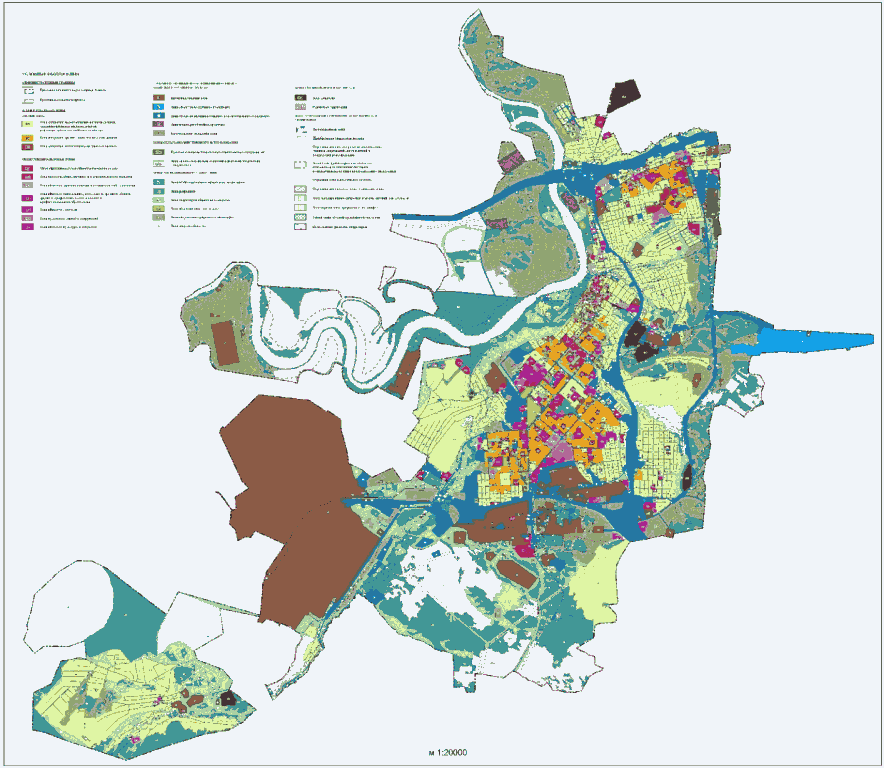 Глава III. ГРАДОСТРОИТЕЛЬНЫЕ РЕГЛАМЕНТЫСтатья 11. Действие и правовой режим Градостроительных регламентов1. Градостроительным регламентом определяется правовой режим земельных участков, равно как всего, что находится над и под поверхностью земельных участков и используется в процессе их застройки и последующей эксплуатации объектов капитального строительства.2. Градостроительные регламенты устанавливаются с учетом:а) фактического использования земельных участков и объектов капитального строительства в границах территориальной зоны;б) возможности сочетания в пределах одной территориальной зоны различных видов существующего и планируемого использования земельных участков и объектов капитального строительства;в) функциональных зон и характеристик их планируемого развития, определенных документами территориального планирования муниципальных образований;г) видов территориальных зон;д) требований охраны объектов культурного наследия, а также особо охраняемых природных территорий, иных природных объектов.3. Действие градостроительного регламента распространяется в равной мере на все земельные участки и объекты капитального строительства, расположенные в пределах границ территориальной зоны, обозначенной на карте градостроительного зонирования.4. Действие градостроительного регламента не распространяется на земельные участки:а) в границах территорий памятников и ансамблей, включенных в единый государственный реестр объектов культурного наследия (памятников истории и культуры) народов Российской Федерации, а также в границах территорий памятников или ансамблей, которые являются выявленными объектами культурного наследия и решения о режиме содержания, параметрах реставрации, консервации, воссоздания, ремонта и приспособлении которых принимаются в порядке, установленном законодательством Российской Федерации об охране объектов культурного наследия;б) в границах территорий общего пользования;в) предназначенные для размещения линейных объектов и (или) занятые линейными объектами;г) предоставленные для добычи полезных ископаемых.5. Применительно к зонам с особыми условиями использования территорий градостроительные регламенты устанавливаются в соответствии с законодательством Российской Федерации.6. Градостроительные регламенты не устанавливаются для земель лесного фонда, земель, покрытых поверхностными водами, земель запаса, земель особо охраняемых природных территорий (за исключением земель лечебно-оздоровительных местностей и курортов), сельскохозяйственных угодий в составе земель сельскохозяйственного назначения, земельных участков, расположенных в границах особых экономических зон и территорий опережающего социально-экономического развития.Статья 12. Виды, состав и кодовое обозначение территориальных зон, выделенных на карте градостроительного зонирования городского округа город Ачинск1. На карте градостроительного зонирования установлены следующие виды территориальных зон (в скобках приводится их кодовое обозначение):Жилые зоны:1. Зона застройки малоэтажными жилыми домами, индивидуальными жилыми домами и ведения личного подсобного хозяйства (Ж1);2. Зона застройки среднеэтажными жилыми домами (Ж2);3. Зона застройки многоэтажными жилыми домами (Ж3).Общественно-деловые зоны:4. Многофункциональная общественно-деловая зона (ОД1);5. Зона делового, общественного и коммерческого назначения (ОД2);6. Зона объектов здравоохранения и социального обслуживания (ОД3);7. Зона объектов дошкольного, начального, среднего общего, среднего профессионального и высшего профессионального образования (ОД4);8. Зона объектов торговли (ОД5);9. Зона культовых зданий и сооружений (ОД6);10. Зона объектов культуры и искусства (ОД7).Производственные зоны, зоны инженерной и транспортной инфраструктур:11. Производственная зона (П);12. Зона объектов воздушного транспорта (Т1);13. Зона объектов железнодорожного и автомобильного транспорта (Т2);14. Зона инженерной инфраструктуры (И);15. Коммунально-складская зона (К).Зоны сельскохозяйственного использования:16. Производственная зона сельскохозяйственных предприятий (СХп);17. Зона садоводческих или огороднических некоммерческих товариществ (СХо).Зоны рекреационного назначения:18. Зона особо охраняемых природных территорий (Р1);19. Зона рекреации (Р2);20. Зона территорий общего пользования (Р3);21. Зона объектов спорта и отдыха (Р4);22. Зона сохранения природного ландшафта (Р5);23. Зона водных объектов (В).Зона специального назначения:24. Зона кладбищ (Сп1);25. Зона режимных территорий (Сп2).Статья 13. Виды разрешенного использования земельных участков и объектов капитального строительства для территориальных зон(в ред. Решения Ачинского городского Совета депутатов Красноярского края от 30.06.2023 N 38-237р)Таблица 1Статья 14. Предельные (минимальные и (или) максимальные) размеры земельных участков и предельные параметры разрешенного строительства, реконструкции объектов капитального строительства <*>(в ред. Решения Ачинского городского Совета депутатов Красноярского края от 30.06.2023 N 38-237р)Таблица 2--------------------------------<*> Примечание. В таблице 2 используются следующие сокращения:1) S min - предельные минимальные размеры земельных участков;2) S max - предельные максимальные размеры земельных участков;3) Отступ min - минимальные отступы от границ земельных участков в целях определения мест допустимого размещения зданий, строений, сооружений, за пределами которых запрещено строительство зданий, строений, сооружений;4) Этаж min - предельное минимальное количество надземных этажей зданий, строений, сооружений;5) Этаж max - предельное максимальное количество надземных этажей зданий, строений, сооружений;6) Процент застройки min - минимальный процент застройки в границах земельного участка, без учета эксплуатируемой кровли подземных, подвальных, цокольных частей объектов;7) Процент застройки max - максимальный процент застройки в границах земельного участка, без учета эксплуатируемой кровли подземных, подвальных, цокольных частей объектов.Статья 15. Описание видов разрешенного использованияТаблица 3Статья 16. Описание ограничений к зонам с особыми условиями использования установленных на территории городского округа город АчинскТаблица 4Список изменяющих документов(в ред. Решений Ачинского городского Совета депутатов Красноярского краяот 26.10.2015 N 3-10р, от 30.06.2017 N 23-136р, от 28.09.2018 N 37-218р,от 25.11.2022 N 31-186р, от 21.02.2023 N 34-208р, от 30.06.2023 N 38-237р,от 29.09.2023 N 40-253р, от 26.01.2024 N 45-285р)Список изменяющих документов(в ред. Решений Ачинского городского Совета депутатов Красноярского краяот 21.02.2023 N 34-208р, от 30.06.2023 N 38-237р, от 29.09.2023 N 40-253р,от 26.01.2024 N 45-285р)NНаименование территориальной зоны (код территориальной зоны)Основные виды РИ (Код вида РИ)Условно разрешенные виды РИ (Код вида РИ)Вспомогательные виды РИ (Код вида РИ)123451Жилые зоныЖилые зоныЖилые зоныЖилые зоны1.1Зона застройки малоэтажными жилыми домами, индивидуальными жилыми домами и ведения личного подсобного хозяйства (Ж1)Для индивидуального жилищного строительства (2.1)Малоэтажная многоквартирная жилая застройка (2.1.1)Блокированная жилая застройка (2.3)Обеспечение деятельности в области гидрометеорологии и смежных с ней областях (3.9.1)Земельные участки (территории) общего пользования (12.0)Улично-дорожная сеть (12.0.1)Благоустройство территории (12.0.2)Ведение огородничества (13.1)Ведение садоводства (13.2)Среднеэтажная жилая застройка (2.5)Многоэтажная жилая застройка (высотная застройка) (2.6)Хранение автотранспорта (2.7.1)Размещение гаражей для собственных нужд (2.7.2)Общественное управление (3.8)Коммунальное обслуживание (3.1)Предоставление коммунальных услуг (3.1.1)Административные здания организаций, обеспечивающих предоставление коммунальных услуг (3.1.2)Социальное обслуживание (3.2)Бытовое обслуживание (3.3)Амбулаторно-поликлиническое обслуживание (3.4.1)Дошкольное, начальное и среднее общее образование (3.5.1)Среднее и высшее профессиональное образование (3.5.2)Культурное развитие (3.6)Религиозное использование (3.7)Амбулаторное ветеринарное обслуживание (3.10.1)Деловое управление (4.1)Рынки (4.3)Магазины (4.4)Банковская и страховая деятельность (4.5)Общественное питание (4.6)Гостиничное обслуживание (4.7)Служебные гаражи (4.9)Спорт (5.1)Связь (6.8)Обслуживание жилой застройки (2.7)Трубопроводный транспорт (7.5)1.2Зона застройки среднеэтажными жилыми домами (Ж2)Среднеэтажная жилая застройка (2.5)Блокированная жилая застройка (2.3)Земельные участки (территории) общего пользования (12.0)Улично-дорожная сеть (12.0.1)Благоустройство территории (12.0.2)Малоэтажная многоквартирная жилая застройка (2.1.1)Многоэтажная жилая застройка (высотная застройка) (2.6)Хранение автотранспорта (2.7.1)Общественное управление (3.8)Банковская и страховая деятельность (4.5)Коммунальное обслуживание (3.1)Предоставление коммунальных услуг (3.1.1)Административные здания организаций, обеспечивающих предоставление коммунальных услуг (3.1.2)Социальное обслуживание (3.2)Бытовое обслуживание (3.3)Амбулаторно-поликлиническое обслуживание (3.4.1)Дошкольное, начальное и среднее общее образование (3.5.1)Среднее и высшее профессиональное образование (3.5.2)Культурное развитие (3.6)Религиозное использование (3.7)Обеспечение деятельности в области гидрометеорологии и смежных с ней областях (3.9.1)Амбулаторное ветеринарное обслуживание (3.10.1)Деловое управление (4.1)Рынки (4.3)Магазины (4.4)Общественное питание (4.6)Гостиничное обслуживание (4.7)Размещение гаражей для собственных нужд (2.7.2)Служебные гаражи (4.9)Спорт (5.1)Связь (6.8)Обслуживание жилой застройки (2.7)Трубопроводный транспорт (7.5)1.3Зона застройки многоэтажными жилыми домами (Ж3)Многоэтажная жилая застройка (высотная застройка) (2.6)Земельные участки (территории) общего пользования (12.0)Улично-дорожная сеть (12.0.1)Благоустройство территории (12.0.2)Среднеэтажная жилая застройка (2.5)Для индивидуального жилищного строительства (2.1)Малоэтажная многоквартирная жилая застройка (2.1.1)Блокированная жилая застройка (2.3)Обслуживание жилой застройки (2.7)Хранение автотранспорта (2.7.1)Коммунальное обслуживание (3.1)Среднее и высшее профессиональное образование (3.5.2)Спорт (5.1)Предоставление коммунальных услуг (3.1.1)Административные здания организаций, обеспечивающих предоставление коммунальных услуг (3.1.2)Общественное управление (3.8)Банковская и страховая деятельность (4.5)Социальное обслуживание (3.2)Бытовое обслуживание (3.3)Амбулаторно-поликлиническое обслуживание (3.4.1)Дошкольное, начальное и среднее общее образование (3.5.1)Культурное развитие (3.6)Религиозное использование (3.7)Обеспечение деятельности в области гидрометеорологии и смежных с ней областях (3.9.1)Амбулаторное ветеринарное обслуживание (3.10.1)Деловое управление (4.1)Рынки (4.3)Магазины (4.4)Общественное питание (4.6)Гостиничное обслуживание (4.7)Служебные гаражи (4.9)Связь (6.8)Обслуживание жилой застройки (2.7)Трубопроводный транспорт (7.5)2Общественно-деловые зоныОбщественно-деловые зоныОбщественно-деловые зоныОбщественно-деловые зоны2.1Многофункциональная общественно-деловая зона (ОД1)Малоэтажная многоквартирная жилая застройка (2.1.1)Среднеэтажная жилая застройка (2.5)Многоэтажная жилая застройка (высотная застройка) (2.6)Коммунальное обслуживание (3.1)Предоставление коммунальных услуг (3.1.1)Административные здания организаций, обеспечивающих предоставление коммунальных услуг (3.1.2)Социальное обслуживание (3.2)Бытовое обслуживание (3.3)Здравоохранение (3.4)Образование и просвещение (3.5)Культурное развитие (3.6)Парки культуры и отдыха (3.6.2)Общественное управление (3.8)Обеспечение научной деятельности (3.9)Обеспечение деятельности в области гидрометеорологии и смежных с ней областях (3.9.1)Приюты для животных (3.10.2)Предпринимательство (4.0)Деловое управление (4.1)Объекты торговли (торговые центры, торгово-развлекательные центры (комплексы) (4.2)Рынки (4.3)Магазины (4.4)Банковская и страховая деятельность (4.5)Общественное питание (4.6)Гостиничное обслуживание (4.7)Развлечения (4.8)Служебные гаражи (4.9)Объекты дорожного сервиса (4.9.1)Выставочно-ярмарочная деятельность (4.10)Спорт (5.1)Склады (6.9)Земельные участки (территории) общего пользования (12.0)Улично-дорожная сеть (12.0.1)Благоустройство территории (12.0.2)Хранение автотранспорта (2.7.1)Религиозное использование (3.7)Производственная деятельность (6.0)Трубопроводный транспорт (7.5)Спорт (5.1)Связь (6.8)(п. 2.1 в ред. Решения Ачинского городского Совета депутатовКрасноярского края от 29.09.2023 N 40-253р)(п. 2.1 в ред. Решения Ачинского городского Совета депутатовКрасноярского края от 29.09.2023 N 40-253р)(п. 2.1 в ред. Решения Ачинского городского Совета депутатовКрасноярского края от 29.09.2023 N 40-253р)(п. 2.1 в ред. Решения Ачинского городского Совета депутатовКрасноярского края от 29.09.2023 N 40-253р)(п. 2.1 в ред. Решения Ачинского городского Совета депутатовКрасноярского края от 29.09.2023 N 40-253р)2.2Зона делового, общественного и коммерческого назначения (ОД2)Коммунальное обслуживание (3.1)Предоставление коммунальных услуг (3.1.1)Административные здания организаций, обеспечивающих предоставление коммунальных услуг (3.1.2)Общественное управление (3.8)Предпринимательство (4.0)Деловое управление (4.1)Объекты торговли (торговые центры, торгово-развлекательные центры (комплексы) (4.2)Рынки (4.3)Магазины (4.4)Банковская и страховая деятельность (4.5)Общественное питание (4.6)Спорт (5.1)Заправка транспортных средств (4.9.1.1)Хранение автотранспорта (2.7.1)Склады (6.9)Трубопроводный транспорт (7.5)Связь (6.8)(п. 2.2 в ред. Решения Ачинского городского Совета депутатов Красноярского краяот 26.01.2024 N 45-285р)(п. 2.2 в ред. Решения Ачинского городского Совета депутатов Красноярского краяот 26.01.2024 N 45-285р)(п. 2.2 в ред. Решения Ачинского городского Совета депутатов Красноярского краяот 26.01.2024 N 45-285р)(п. 2.2 в ред. Решения Ачинского городского Совета депутатов Красноярского краяот 26.01.2024 N 45-285р)(п. 2.2 в ред. Решения Ачинского городского Совета депутатов Красноярского краяот 26.01.2024 N 45-285р)2.3Зона объектов здравоохранения и социального обслуживания (ОД3)Социальное обслуживание (3.2)Здравоохранение (3.4)Амбулаторно-поликлиническое обслуживание (3.4.1)Стационарное медицинское обслуживание (3.4.2)Медицинские организации особого назначения (3.4.3)Обеспечение деятельности в области гидрометеорологии и смежных с ней областях (3.9.1)Служебные гаражи (4.9)Связь (6.8)Склады (6.9)Санаторная деятельность (9.2.1)Предоставление коммунальных услуг (3.1.1)Бытовое обслуживание (3.3)Религиозное использование (3.7)Магазины (4.4)Общественное питание (4.6)2.4Зона объектов дошкольного, начального, среднего общего, среднего профессионального и высшего профессионального образования (ОД4)Дошкольное, начальное и среднее общее образование (3.5.1)Среднее и высшее профессиональное образование (3.5.2)Обеспечение внутреннего правопорядка (8.3)Не устанавливаетсяПредоставление коммунальных услуг (3.1.1)Общественное питание (4.6)Служебные гаражи (4.9)2.5Зона объектов торговли (ОД5)Объекты торговли (торговые центры, торгово-развлекательные центры (комплексы) (4.2)Рынки (4.3)Магазины (4.4)Общественное питание (4.6)Выставочно-ярмарочная деятельность (4.10)Среднее и высшее профессиональное образование (3.5.2)Земельные участки (территории) общего пользования (12.0)Улично-дорожная сеть (12.0.1)Благоустройство территории (12.0.2)Обеспечение деятельности в области гидрометеорологии и смежных с ней областях (3.9.1)Связь (6.8)Склады (6.9)Коммунальное обслуживание (3.1)Предоставление коммунальных услуг (3.1.1)Административные здания организаций, обеспечивающих предоставление коммунальных услуг (3.1.2)Деловое управление (4.1)Служебные гаражи (4.9)2.6Зона культовых зданий и сооружений (ОД6)Религиозное использование (3.7)Не устанавливаетсяПредоставление коммунальных услуг (3.1.1)Магазины (4.4)Общественное питание (4.6)Служебные гаражи (4.9)2.7Зона объектов культуры и искусства (ОД7)Культурное развитие (3.6)Общественное управление (3.8)Деловое управление (4.1)Историко-культурная деятельность (9.3)Земельные участки (территории) общего пользования (12.0)Улично-дорожная сеть (12.0.1)Благоустройство территории (12.0.2)Образование и просвещение (3.5)Связь (6.8)Склады (6.9)Предоставление коммунальных услуг (3.1.1)Служебные гаражи (4.9)3Производственные зоны, зоны инженерной и транспортной инфраструктурПроизводственные зоны, зоны инженерной и транспортной инфраструктурПроизводственные зоны, зоны инженерной и транспортной инфраструктурПроизводственные зоны, зоны инженерной и транспортной инфраструктур3.1Производственная зона (П)Производственная деятельность (6.0)Недропользование (6.1)Тяжелая промышленность (6.2)Автомобилестроительная промышленность (6.2.1)Легкая промышленность (6.3)Фармацевтическая промышленность (6.3.1)Пищевая промышленность (6.4)Нефтехимическая промышленность (6.5)Строительная промышленность (6.6)Энергетика (6.7)Атомная энергетика (6.7.1)Связь (6.8)Железнодорожный транспорт (7.1)Автомобильный транспорт (7.2)Склады (6.9)Обеспечение космической деятельности (6.10)Целлюлозно-бумажная промышленность (6.11)Обеспечение научной деятельности (3.9)Обеспечение деятельности в области гидрометеорологии и смежных с ней областях (3.9.1)Служебные гаражи (4.9)Объекты дорожного сервиса (4.9.1)Обеспечение внутреннего правопорядка (8.3)Хранение автотранспорта (2.7.1)Земельные участки (территории) общего пользования (12.0)Улично-дорожная сеть (12.0.1)Благоустройство территории (12.0.2)Коммунальное обслуживание (3.1)Бытовое обслуживание (3.3)Приюты для животных (3.10.2)Предоставление коммунальных услуг (3.1.1)Административные здания организаций, обеспечивающих предоставление коммунальных услуг (3.1.2)Среднее и высшее профессиональное образование (3.5.2)Деловое управление (4.1)Общественное питание (4.6)Трубопроводный транспорт (7.5)3.2Зона объектов воздушного транспорта (Т1)Воздушный транспорт (7.4)Трубопроводный транспорт (7.5)Железнодорожный транспорт (7.1)Автомобильный транспорт (7.2)Предоставление коммунальных услуг (3.1.1)Служебные гаражи (4.9)Связь (6.8)3.3Зона объектов железнодорожного и автомобильного транспорта (Т2)Железнодорожный транспорт (7.1)Автомобильный транспорт (7.2)Трубопроводный транспорт (7.5)Хранение автотранспорта (2.7.1)Размещение гаражей для собственных нужд (2.7.2)Предоставление коммунальных услуг (3.1.1)Служебные гаражи (4.9)Объекты дорожного сервиса (4.9.1)Связь (6.8)Склады (6.9)Трубопроводный транспорт (7.5)Деловое управление (4.1)Объекты торговли (торговые центры, торгово-развлекательные центры (комплексы) (4.2)Рынки (4.3)Магазины (4.4)Общественное питание (4.6)Выставочно-ярмарочная деятельность (4.10)Земельные участки (территории) общего пользования (12.0)Улично-дорожная сеть (12.0.1)Благоустройство территории (12.0.2)3.4Зона инженерной инфраструктуры (И)Хранение автотранспорта (2.7.1)Коммунальное обслуживание (3.1)Предоставление коммунальных услуг (3.1.1)Административные здания организаций, обеспечивающих предоставление коммунальных услуг (3.1.2)Связь (6.8)Автомобильный транспорт (7.2)Размещение гаражей для собственных нужд (2.7.2)Земельные участки (территории) общего пользования (12.0)Улично-дорожная сеть (12.0.1)Благоустройство территории (12.0.2)3.5Коммунально-складская зона (К)Коммунальное обслуживание (3.1)Предоставление коммунальных услуг (3.1.1)Административные здания организаций, обеспечивающих предоставление коммунальных услуг (3.1.2)Обеспечение деятельности в области гидрометеорологии и смежных с ней областях (3.9.1)Служебные гаражи (4.9)Объекты дорожного сервиса (4.9.1)Выставочно-ярмарочная деятельность (4.10)Склады (6.9)Деловое управление (4.1)Магазины (4.4)Банковская и страховая деятельность (4.5)Общественное питание (4.6)Размещение гаражей для собственных нужд (2.7.2)Служебные гаражи (4.9)Объекты дорожного сервиса (4.9.1)Легкая промышленность (6.3)Строительная промышленность (6.6)Связь (6.8)Целлюлозно-бумажная промышленность (6.11)Железнодорожный транспорт (7.1)Автомобильный транспорт (7.2)4Зоны сельскохозяйственного использованияЗоны сельскохозяйственного использованияЗоны сельскохозяйственного использованияЗоны сельскохозяйственного использования4.1Производственная зона сельскохозяйственных предприятий (СХп)Сельскохозяйственное использование (1.0)Общее пользование водными объектами (11.1)Специальное пользование водными объектами (11.2)Земельные участки (территории) общего пользования (12.0)Улично-дорожная сеть (12.0.1)Благоустройство территории (12.0.2)Деловое управление (4.1)Магазины (4.4)Общественное питание (4.6)Связь (6.8)Предоставление коммунальных услуг (3.1.1)Служебные гаражи (4.9)4.2Зона садоводческих или огороднических некоммерческих товариществ (СХо)Выращивание тонизирующих, лекарственных, цветочных культур (1.4)Садоводство (1.5)Пчеловодство (1.12)Обеспечение деятельности в области гидрометеорологии и смежных с ней областях (3.9.1)Выставочно-ярмарочная деятельность (4.10)Склады (6.9)Охрана природных территорий (9.1)Общее пользование водными объектами (11.1)Специальное пользование водными объектами (11.2)Земельные участки (территории) общего пользования (12.0)Улично-дорожная сеть (12.0.1)Благоустройство территории (12.0.2)Земельные участки общего назначения (13.0)Ведение огородничества (13.1)Ведение садоводства (13.2)Научное обеспечение сельского хозяйства (1.14)Для ведения личного подсобного хозяйства (2.2)Предоставление коммунальных услуг (3.1.1)Деловое управление (4.1)Магазины (4.4)Общественное питание (4.6)Связь (6.8)Обеспечение сельскохозяйственного производства (1.18)Предоставление коммунальных услуг (3.1.1)Служебные гаражи (4.9)5Зоны рекреационного назначенияЗоны рекреационного назначенияЗоны рекреационного назначенияЗоны рекреационного назначения5.1Зона особо охраняемых природных территорий (Р1)Не устанавливаетсяНе устанавливаетсяНе устанавливается5.2Зона рекреации (Р2)Передвижное жилье (2.4)Культурное развитие (3.6)Объекты культурно-досуговой деятельности (3.6.1)Парки культуры и отдыха (3.6.2)Цирки и зверинцы (3.6.3)Развлечения (4.8)Спорт (5.1)Природно-познавательный туризм (5.2)Историко-культурная деятельность (9.3)Общее пользование водными объектами (11.1)Гидротехнические сооружения (11.3)Земельные участки (территории) общего пользования (12.0)Улично-дорожная сеть (12.0.1)Благоустройство территории (12.0.2)Религиозное использование (3.7)Предоставление коммунальных услуг (3.1.1)Обеспечение деятельности в области гидрометеорологии и смежных с ней областях (3.9.1)Общественное питание (4.6)Гостиничное обслуживание (4.7)Связь (6.8)Предоставление коммунальных услуг (3.1.1)Служебные гаражи (4.9)Выставочно-ярмарочная деятельность (4.10)Туристическое обслуживание (5.2.1)5.3Зона территорий общего пользования (Р3)Общее пользование водными объектами (11.1)Гидротехнические сооружения (11.3)Земельные участки (территории) общего пользования (12.0)Улично-дорожная сеть (12.0.1)Благоустройство территории (12.0.2)Обеспечение деятельности в области гидрометеорологии и смежных с ней областях (3.9.1)Не устанавливаетсяПредоставление коммунальных услуг (3.1.1)Связь (6.8)Автомобильный транспорт (7.2)Трубопроводный транспорт (7.5)5.4Зона объектов спорта и отдыха (Р4)Отдых (рекреация) (5.0)Спорт (5.1)Природно-познавательный туризм (5.2)Туристическое обслуживание (5.2.1)Охота и рыбалка (5.3)Причалы для маломерных судов (5.4)Поля для гольфа или конных прогулок (5.5)Историко-культурная деятельность (9.3)Земельные участки (территории) общего пользования (12.0)Улично-дорожная сеть (12.0.1)Благоустройство территории (12.0.2)Гостиничное обслуживание (4.7)Предоставление коммунальных услуг (3.1.1)Магазины (4.4)Общественное питание (4.6)Служебные гаражи (4.9)Связь (6.8)Автомобильный транспорт (7.2)Трубопроводный транспорт (7.5)(п. 5.4 в ред. Решения Ачинского городского Совета депутатовКрасноярского края от 29.09.2023 N 40-253р)(п. 5.4 в ред. Решения Ачинского городского Совета депутатовКрасноярского края от 29.09.2023 N 40-253р)(п. 5.4 в ред. Решения Ачинского городского Совета депутатовКрасноярского края от 29.09.2023 N 40-253р)(п. 5.4 в ред. Решения Ачинского городского Совета депутатовКрасноярского края от 29.09.2023 N 40-253р)(п. 5.4 в ред. Решения Ачинского городского Совета депутатовКрасноярского края от 29.09.2023 N 40-253р)5.5Зона сохранения природного ландшафта (Р5)Рыбоводство (1.13)Охота и рыбалка (5.3)Охрана природных территорий (9.1)Курортная деятельность (9.2)Санаторная деятельность (9.2.1)Заготовка лесных ресурсов (10.3)Резервные леса (10.4)Общее пользование водными объектами (11.1)Гидротехнические сооружения (11.3)Не устанавливаетсяПредоставление коммунальных услуг (3.1.1)5.6Зона водных объектов (В)Не устанавливаетсяНе устанавливается6Зоны специального назначенияЗоны специального назначенияЗоны специального назначения6.1Зона кладбищ (Сп1)Ритуальная деятельность (12.1)Автомобильный транспорт (7.2)Земельные участки (территории) общего пользования (12.0)Улично-дорожная сеть (12.0.1)Благоустройство территории (12.0.2)Предоставление коммунальных услуг (3.1.1)Бытовое обслуживание (3.3)Религиозное использование (3.7)Служебные гаражи (4.9)Связь (6.8)6.2Зона режимных территорий (Сп2)Размещение автомобильных дорог (7.2.1)Обеспечение обороны и безопасности (8.0)Обеспечение вооруженных сил (8.1)Обеспечение внутреннего правопорядка (8.3)Обеспечение деятельности по исполнению наказаний (8.4)Земельные участки (территории) общего пользования (12.0)Улично-дорожная сеть (12.0.1)Благоустройство территории (12.0.2)Не устанавливаетсяНе устанавливаетсяN п.Наименование территориальной зоны (код)Предельные (минимальные и (или) максимальные) размеры земельных участков и предельные параметры разрешенного строительства, реконструкции объектов капитального строительстваПредельные (минимальные и (или) максимальные) размеры земельных участков и предельные параметры разрешенного строительства, реконструкции объектов капитального строительстваПредельные (минимальные и (или) максимальные) размеры земельных участков и предельные параметры разрешенного строительства, реконструкции объектов капитального строительстваПредельные (минимальные и (или) максимальные) размеры земельных участков и предельные параметры разрешенного строительства, реконструкции объектов капитального строительстваПредельные (минимальные и (или) максимальные) размеры земельных участков и предельные параметры разрешенного строительства, реконструкции объектов капитального строительстваПредельные (минимальные и (или) максимальные) размеры земельных участков и предельные параметры разрешенного строительства, реконструкции объектов капитального строительстваПредельные (минимальные и (или) максимальные) размеры земельных участков и предельные параметры разрешенного строительства, реконструкции объектов капитального строительстваN п.Наименование территориальной зоны (код)S min (га)S max (га)Отступ min (м)Этаж min (ед.)Этаж max (ед.)Процент застройки min (процент)Процент застройки max (процент)1Жилые зоны:Жилые зоны:Жилые зоны:Жилые зоны:Жилые зоны:Жилые зоны:Жилые зоны:Жилые зоны:1.1Зона застройки малоэтажными жилыми домами, индивидуальными жилыми домами и ведения личного подсобного хозяйства (Ж1):Зона застройки малоэтажными жилыми домами, индивидуальными жилыми домами и ведения личного подсобного хозяйства (Ж1):Зона застройки малоэтажными жилыми домами, индивидуальными жилыми домами и ведения личного подсобного хозяйства (Ж1):Зона застройки малоэтажными жилыми домами, индивидуальными жилыми домами и ведения личного подсобного хозяйства (Ж1):Зона застройки малоэтажными жилыми домами, индивидуальными жилыми домами и ведения личного подсобного хозяйства (Ж1):Зона застройки малоэтажными жилыми домами, индивидуальными жилыми домами и ведения личного подсобного хозяйства (Ж1):Зона застройки малоэтажными жилыми домами, индивидуальными жилыми домами и ведения личного подсобного хозяйства (Ж1):Зона застройки малоэтажными жилыми домами, индивидуальными жилыми домами и ведения личного подсобного хозяйства (Ж1):1.1Индивидуальные жилые дома и ведения личного подсобного хозяйства, отнесенные к зоне застройки малоэтажными жилыми домами, индивидуальными жилыми домами и ведения личного подсобного хозяйства (Ж1)0,030,1531332201.1Малоэтажные жилые дома, отнесенных к зоне застройки малоэтажными жилыми домами, индивидуальными жилыми домами и ведения личного подсобного хозяйства (Ж1):0,03-314-301.1Для нежилых (хозяйственных) построек расположенных в границах земельных участков, отнесенных к зоне застройки индивидуальных жилых домов и ведения личного подсобного хозяйства (Ж1)0,030,15313 (10 м)49201.2Зона застройки среднеэтажными жилыми домами (Ж2)0,03-348 (33 м)-401.3Зона застройки многоэтажными жилыми домами (Ж3)0,1-3915-402Общественно-деловые зоны:Общественно-деловые зоны:Общественно-деловые зоны:Общественно-деловые зоны:Общественно-деловые зоны:Общественно-деловые зоны:Общественно-деловые зоны:Общественно-деловые зоны:2.1Многофункциональная общественно-деловая зона (ОД1)0,0810,0312520702.2Зона делового, общественного и коммерческого назначения (ОД2)0,1-315-64,62.3Зона объектов здравоохранения и социального обслуживания (ОД3)0,6-0,15,0511020802.4Зона объектов дошкольного, начального, среднего общего, среднего профессионального и высшего профессионального образования (ОД4)0,15,0615-40-702.5Зона объектов торговли (ОД5)0,08-1-513--2.6Зона культовых зданий и сооружений (ОД6)--41- (30 м)--2.7Зона объектов культуры и искусства (ОД7)--315--3Производственные зоны, зоны инженерной и транспортной инфраструктур:Производственные зоны, зоны инженерной и транспортной инфраструктур:Производственные зоны, зоны инженерной и транспортной инфраструктур:Производственные зоны, зоны инженерной и транспортной инфраструктур:Производственные зоны, зоны инженерной и транспортной инфраструктур:Производственные зоны, зоны инженерной и транспортной инфраструктур:Производственные зоны, зоны инженерной и транспортной инфраструктур:Производственные зоны, зоны инженерной и транспортной инфраструктур:3.1Производственная зона (П)0,2-512-603.2Зона объектов воздушного транспорта (Т1)Не подлежат установлениюНе подлежат установлениюНе подлежат установлениюНе подлежат установлениюНе подлежат установлениюНе подлежат установлениюНе подлежат установлению3.3Зона объектов железнодорожного и автомобильного транспорта (Т2)0,001850,0Не подлежат установлению11010803.4Зона инженерной инфраструктуры (И)--Не подлежат установлению13--3.5Коммунально-складская зона (К)--512-53,34Зоны сельскохозяйственного использования:Зоны сельскохозяйственного использования:Зоны сельскохозяйственного использования:Зоны сельскохозяйственного использования:Зоны сельскохозяйственного использования:Зоны сельскохозяйственного использования:Зоны сельскохозяйственного использования:Зоны сельскохозяйственного использования:4.1Производственная зона сельскохозяйственных предприятий (СХп)0,2-512--4.2Зона садоводческих или огороднических некоммерческих товариществ (СХо)0,020,1531210305Зоны рекреационного назначенияЗоны рекреационного назначенияЗоны рекреационного назначенияЗоны рекреационного назначенияЗоны рекреационного назначенияЗоны рекреационного назначенияЗоны рекреационного назначенияЗоны рекреационного назначения5.1Зона особо охраняемых природных территорий (Р1)Не подлежат установлениюНе подлежат установлениюНе подлежат установлениюНе подлежат установлениюНе подлежат установлениюНе подлежат установлениюНе подлежат установлению5.2Зона рекреации (Р2)Не подлежат установлениюНе подлежат установлениюНе подлежат установлениюНе подлежат установлениюНе подлежат установлениюНе подлежат установлениюНе подлежат установлению5.3Зона территорий общего пользования (Р3)Не подлежат установлениюНе подлежат установлениюНе подлежат установлениюНе подлежат установлениюНе подлежат установлениюНе подлежат установлениюНе подлежат установлению5.4Зона объектов спорта и отдыха (Р4)-50,03161080(п. 5.4 в ред. Решения Ачинского городского Совета депутатовКрасноярского края от 29.09.2023 N 40-253р)(п. 5.4 в ред. Решения Ачинского городского Совета депутатовКрасноярского края от 29.09.2023 N 40-253р)(п. 5.4 в ред. Решения Ачинского городского Совета депутатовКрасноярского края от 29.09.2023 N 40-253р)(п. 5.4 в ред. Решения Ачинского городского Совета депутатовКрасноярского края от 29.09.2023 N 40-253р)(п. 5.4 в ред. Решения Ачинского городского Совета депутатовКрасноярского края от 29.09.2023 N 40-253р)(п. 5.4 в ред. Решения Ачинского городского Совета депутатовКрасноярского края от 29.09.2023 N 40-253р)(п. 5.4 в ред. Решения Ачинского городского Совета депутатовКрасноярского края от 29.09.2023 N 40-253р)(п. 5.4 в ред. Решения Ачинского городского Совета депутатовКрасноярского края от 29.09.2023 N 40-253р)(п. 5.4 в ред. Решения Ачинского городского Совета депутатовКрасноярского края от 29.09.2023 N 40-253р)5.5Зона сохранения природного ландшафта (Р5)Не подлежат установлениюНе подлежат установлениюНе подлежат установлениюНе подлежат установлениюНе подлежат установлениюНе подлежат установлениюНе подлежат установлению5.6Зона водных объектов (В)Не подлежат установлениюНе подлежат установлениюНе подлежат установлениюНе подлежат установлениюНе подлежат установлениюНе подлежат установлениюНе подлежат установлению6Зона специального назначения:Зона специального назначения:Зона специального назначения:Зона специального назначения:Зона специального назначения:Зона специального назначения:Зона специального назначения:Зона специального назначения:6.1Зона кладбищ (Сп1)0,0540,0Не подлежат установлениюНе подлежат установлениюНе подлежат установлениюНе подлежат установлениюНе подлежат установлению6.2Зона режимных территорий (Сп2)Не подлежат установлениюНе подлежат установлениюНе подлежат установлениюНе подлежат установлениюНе подлежат установлениюНе подлежат установлениюНе подлежат установлениюN п.Кодовое обозначение, наименование и описание вида разрешенного использования земельного участкаВид разрешенного использования (тип объектов капитального строительства)12311.0 Сельскохозяйственное использованиеВедение сельского хозяйства.Содержание данного вида разрешенного использования включает в себя содержание видов разрешенного использования с кодами 1.1 - 1.20, в том числе размещение зданий и сооружений, используемых для хранения и переработки сельскохозяйственной продукцииСодержание данного вида разрешенного использования включает в себя содержание видов разрешенного использования с кодами 1.1 - 1.2021.1 РастениеводствоОсуществление хозяйственной деятельности, связанной с выращиванием сельскохозяйственных культур.Содержание данного вида разрешенного использования включает в себя содержание видов разрешенного использования с кодами 1.2 - 1.6Водонапорные башни;Ангары и гаражи для сельскохозяйственной техники;Амбары;Теплицы, оранжереи, парники31.2 Выращивание зерновых и иных сельскохозяйственных культурОсуществление хозяйственной деятельности на сельскохозяйственных угодьях, связанной с производством зерновых, бобовых, кормовых, технических, масличных, эфиромасличных и иных сельскохозяйственных культур-41.3 ОвощеводствоОсуществление хозяйственной деятельности на сельскохозяйственных угодьях, связанной с производством картофеля, листовых, плодовых, луковичных и бахчевых сельскохозяйственных культур, в том числе с использованием теплицВодонапорные башни;Ангары и гаражи для сельскохозяйственной техники;Амбары;Теплицы, оранжереи, парники51.4 Выращивание тонизирующих, лекарственных, цветочных культурОсуществление хозяйственной деятельности, в том числе на сельскохозяйственных угодьях, связанной с производством чая, лекарственных и цветочных культурАнгары и гаражи для сельскохозяйственной техники;Амбары;Водонапорные башни;Теплицы, оранжереи, парники61.5 СадоводствоОсуществление хозяйственной деятельности, в том числе на сельскохозяйственных угодьях, связанной с выращиванием многолетних плодовых и ягодных культур, винограда и иных многолетних культурАнгары и гаражи для сельскохозяйственной техники;Амбары;Водонапорные башни;Теплицы, оранжереи, парники71.6 Выращивание льна и коноплиОсуществление хозяйственной деятельности, в том числе на сельскохозяйственных угодьях, связанной с выращиванием льна, конопли-81.7 ЖивотноводствоОсуществление хозяйственной деятельности, связанной с производством продукции животноводства, в том числе сенокошение, выпас сельскохозяйственных животных, разведение племенных животных, производство и использование племенной продукции (материала), размещение зданий, сооружений, используемых для содержания и разведения сельскохозяйственных животных, производства, хранения и первичной переработки сельскохозяйственной продукции.Содержание данного вида разрешенного использования включает в себя содержание видов разрешенного использования с кодами 1.8 - 1.11, 1.15, 1.19, 1.20Ангары и гаражи для сельскохозяйственной техники;Амбары;Водонапорные башни;Животноводческие комплексы;Фермы;Здания, сооружения, используемые для содержания и разведения сельскохозяйственных животных;Здания, сооружения, используемые для производства, хранения и первичной переработки сельскохозяйственной продукции91.8 СкотоводствоОсуществление хозяйственной деятельности, в том числе на сельскохозяйственных угодьях, связанной с разведением сельскохозяйственных животных (крупного рогатого скота, овец, коз, лошадей, верблюдов, оленей);сенокошение, выпас сельскохозяйственных животных, производство кормов, размещение зданий, сооружений, используемых для содержания и разведения сельскохозяйственных животных;разведение племенных животных, производство и использование племенной продукции (материала)Ангары и гаражи для сельскохозяйственной техники;Амбары;Водонапорные башни;Здания, сооружения, используемые для содержания и разведения сельскохозяйственных животных101.9 ЗвероводствоОсуществление хозяйственной деятельности, связанной с разведением в неволе ценных пушных зверей;размещение зданий, сооружений, используемых для содержания и разведения животных, производства, хранения и первичной переработки продукции;разведение племенных животных, производство и использование племенной продукции (материала)Ангары и гаражи для сельскохозяйственной техники;Амбары;Водонапорные башни;Здания, сооружения, используемые для содержания и разведения животных, производства, хранения и первичной переработки продукции;Здания, сооружения, используемые для разведения племенных животных, производства и использования племенной продукции (материала)111.10 ПтицеводствоОсуществление хозяйственной деятельности, связанной с разведением домашних пород птиц, в том числе водоплавающих;размещение зданий, сооружений, используемых для содержания и разведения животных, производства, хранения и первичной переработки продукции птицеводства;разведение племенных животных, производство и использование племенной продукции (материала)Ангары и гаражи для сельскохозяйственной техники;Амбары;Водонапорные башни;Фермы;Птицефабрики;Строения для содержания скота и птицы;Здания, сооружения, используемые для содержания и разведения животных, производства, хранения и первичной переработки продукции птицеводства121.11 СвиноводствоОсуществление хозяйственной деятельности, связанной с разведением свиней;размещение зданий, сооружений, используемых для содержания и разведения животных, производства, хранения и первичной переработки продукции;разведение племенных животных, производство и использование племенной продукции (материала)Ангары и гаражи для сельскохозяйственной техники;Амбары;Водонапорные башни;Животноводческие комплексы;Фермы;Здания, сооружения, используемые для осуществления хозяйственной деятельности, связанной с разведением свиней;Здания, сооружения, используемые для содержания и разведения животных;Здания, сооружения, используемые для производства, хранения и первичной переработки продукции131.12 ПчеловодствоОсуществление хозяйственной деятельности, в том числе на сельскохозяйственных угодьях, по разведению, содержанию и использованию пчел и иных полезных насекомых;размещение ульев, иных объектов и оборудования, необходимого для пчеловодства и разведениях иных полезных насекомых;размещение сооружений, используемых для хранения и первичной переработки продукции пчеловодстваСооружения, используемые для хранения и первичной переработки продукции пчеловодства141.13 РыбоводствоОсуществление хозяйственной деятельности, связанной с разведением и (или) содержанием, выращиванием объектов рыбоводства (аквакультуры);размещение зданий, сооружений, оборудования, необходимых для осуществления рыбоводства (аквакультуры)Здания, сооружения, необходимые для осуществления хозяйственной деятельности, связанной с разведением и (или) содержанием, выращиванием объектов рыбоводства (аквакультуры);Здания, сооружения, необходимые для осуществления рыбоводства (аквакультуры)151.14 Научное обеспечение сельского хозяйстваОсуществление научной и селекционной работы, ведения сельского хозяйства для получения ценных с научной точки зрения образцов растительного и животного мира;размещение коллекций генетических ресурсов растенийАнгары и гаражи для сельскохозяйственной техники;Амбары;Водонапорные башни;Животноводческие комплексы;Фермы;Здания, сооружения, используемые для содержания и разведения животных;Теплицы, оранжереи, парники;Питомники;Машинно-транспортные и ремонтные станции;Трансформаторные станцииОбъекты капитального строительства для проведения научной и селекционной работы, ведения сельского и лесного хозяйства для получения ценных с научной точки зрения образцов растительного и животного мира161.15 Хранение и переработка сельскохозяйственной продукцииРазмещение зданий, сооружений, используемых для производства, хранения, первичной и глубокой переработки сельскохозяйственной продукцииМельницы, элеваторыЗдания, сооружения, используемые для производства, хранения, первичной и глубокой переработки сельскохозяйственной продукции171.16 Ведение личного подсобного хозяйства на полевых участкахПроизводство сельскохозяйственной продукции без права возведения объектов капитального строительства-181.17 ПитомникиВыращивание и реализация подроста деревьев и кустарников, используемых в сельском хозяйстве, а также иных сельскохозяйственных культур для получения рассады и семян;размещение сооружений, необходимых для указанных видов сельскохозяйственного производстваТеплицы, оранжереи, парники;Питомники191.18 Обеспечение сельскохозяйственного производстваРазмещение машинно-транспортных и ремонтных станций, ангаров и гаражей для сельскохозяйственной техники, амбаров, водонапорных башен, трансформаторных станций и иного технического оборудования, используемого для ведения сельского хозяйстваМашинно-транспортные и ремонтные станции;Ангары и гаражи для сельскохозяйственной техники;Амбары;Водонапорные башни;Трансформаторные станции201.19 СенокошениеКошение трав, сбор и заготовка сена-211.20 Выпас сельскохозяйственных животныхВыпас сельскохозяйственных животных-222.0 Жилая застройкаРазмещение жилых помещений различного вида и обеспечение проживания в них. К жилой застройке относятся здания (помещения в них), предназначенные для проживания человека, за исключением зданий (помещений), используемых:- с целью извлечения предпринимательской выгоды из предоставления жилого помещения для временного проживания в них (гостиницы, дома отдыха);- для проживания с одновременным осуществлением лечения или социального обслуживания населения (санатории, дома ребенка, дома престарелых, больницы);- как способ обеспечения непрерывности производства (вахтовые помещения, служебные жилые помещения на производственных объектах);- как способ обеспечения деятельности режимного учреждения (казармы, караульные помещения, места лишения свободы, содержания под стражей).Содержание данного вида разрешенного использования включает в себя содержание видов разрешенного использования с кодами 2.1 - 2.3, 2.5 - 2.7.1Содержание данного вида разрешенного использования включает в себя содержание видов разрешенного использования с кодами 2.1 - 2.3, 2.5 - 2.7.1232.1 Для индивидуального жилищного строительстваРазмещение жилого дома (отдельно стоящего здания количеством надземных этажей не более чем три, высотой не более двадцати метров, которое состоит из комнат и помещений вспомогательного использования, предназначенных для удовлетворения гражданами бытовых и иных нужд, связанных с их проживанием в таком здании, не предназначенного для раздела на самостоятельные объекты недвижимости);выращивание сельскохозяйственных культур;размещение индивидуальных гаражей и хозяйственных построекИндивидуальные жилые дома (дома, пригодные для постоянного проживания, высотой не выше трех надземных этажей);Индивидуальные гаражи и подсобные сооружения242.1.1 Малоэтажная многоквартирная жилая застройкаРазмещение малоэтажного многоквартирного жилого дома (дом, пригодный для постоянного проживания, высотой до 4 этажей, включая мансардный);разведение декоративных и плодовых деревьев, овощных и ягодных культур;размещение индивидуальных гаражей и иных вспомогательных сооружений;обустройство спортивных и детских площадок, площадок отдыха;размещение объектов обслуживания жилой застройки во встроенных, пристроенных и встроенно-пристроенных помещениях малоэтажного многоквартирного дома, если общая площадь таких помещений в малоэтажном многоквартирном доме не составляет более 15% общей площади помещений домаМалоэтажные многоквартирные жилые дома (дома, пригодные для постоянного проживания, высотой до 4 этажей, включая мансардный);Индивидуальные гаражи и иные вспомогательные сооружения;Спортивные и детские площадки, площадки отдыха;Здания жилые секционного типа (дома, пригодные для постоянного проживания, высотой до 4 этажей, включая мансардный);Здания жилые галерейного типа (дома, пригодные для постоянного проживания, высотой до 4 этажей, включая мансардный);Здания жилые коридорного типа (дома, пригодные для постоянного проживания, высотой до 4 этажей, включая мансардный);Объекты обслуживания жилой застройки во встроенных, пристроенных и встроенно-пристроенных помещениях малоэтажного многоквартирного дома, если общая площадь таких помещений в малоэтажном многоквартирном доме не составляет более 15% общей площади помещений дома, применяются только при установлении вспомогательным видом использования земельного участка:Объекты капитального строительства, предназначенные для размещения центров (отделений) социальной помощи на дому;Объекты капитального строительства, предназначенные для размещения центров социального обслуживания населения;Объекты капитального строительства, предназначенные для размещения консультативных центров;Мастерские мелкого ремонта;Ателье;Парикмахерские;Салоны красоты;Аптеки;Объекты капитального строительства, предназначенные для размещения фельдшерских пунктов;Детские сады;Учреждения дополнительного образования детей;Объекты капитального строительства, предназначенные для размещения образовательных кружков;Библиотеки;Читальные залыХудожественные галереи;Музеи;Магазины продовольственных товаров до 50 кв. м торговой площади;Магазины непродовольственных товаров до 50 кв. м торговой площади;Торговые павильоны до 50 кв. м торговой площади;Торговые лавки до 50 кв. м торговой площади;Кулинарии до 50 кв. м торговой площадиОбъекты капитального строительства, предназначенные для размещения управленческой деятельности, не связанной с государственным или муниципальным управлением и оказанием услуг, а также с целью обеспечения совершения сделок, не требующих передачи товара в момент их совершения между организациями, в том числе биржевая деятельность (за исключением банковской и страховой деятельности);Объекты капитального строительства, предназначенные для размещения учреждений управления фирм, организаций, предприятий, а также подразделений фирм, агентств252.2 Для ведения личного подсобного хозяйства (приусадебный земельный участок)Размещение жилого дома, указанного в описании вида разрешенного использования с кодом 2.1;производство сельскохозяйственной продукции;размещение гаража и иных вспомогательных сооружений;содержание сельскохозяйственных животныхРазмещение жилого дома, имеющего одну или несколько общих стен с соседними жилыми домами (количеством этажей не более чем три, при общем количестве совмещенных домов не более десяти и каждый из которых предназначен для проживания одной семьи, имеет общую стену (общие стены) без проемов с соседним домом или соседними домами, расположен на отдельном земельном участке и имеет выход на территорию общего пользования (жилые дома блокированной застройки);разведение декоративных и плодовых деревьев, овощных и ягодных культур; размещение индивидуальных гаражей и иных вспомогательных сооружений; обустройство спортивных и детских площадок, площадок для отдыхаЖилые дома, не предназначенные для раздела на квартиры (дома, пригодные для постоянного проживания и высотой не выше трех надземных этажей);Сооружения для производства сельскохозяйственной продукции;Гаражи и иные вспомогательные сооружения;Теплицы, оранжереи, парники;Питомники;Строение для содержания скота и птицы;Строение для содержания мелких домашних животных262.3 Блокированная жилая застройкаРазмещение жилого дома, не предназначенного для раздела на квартиры, имеющего одну или несколько общих стен с соседними жилыми домами (количеством этажей не более чем три, при общем количестве совмещенных домов не более десяти и каждый из которых предназначен для проживания одной семьи, имеет общую стену (общие стены) без проемов с соседним блоком или соседними блоками, расположен на отдельном земельном участке и имеет выход на территорию общего пользования (жилые дома блокированной застройки);разведение декоративных и плодовых деревьев, овощных и ягодных культур;размещение индивидуальных гаражей и иных вспомогательных сооружений;обустройство спортивных и детских площадок, площадок отдыхаБлокированные жилые дома (дома жилой блокированной застройки);Жилые дома, не предназначенные для раздела на квартиры, имеющего одну или несколько общих стен с соседними жилыми домами (количеством этажей не более чем три, при общем количестве совмещенных домов не более десяти и каждый из которых предназначен для проживания одной семьи, имеет общую стену (общие стены) без проемов с соседним блоком или соседними блоками, расположен на отдельном земельном участке и имеет выход на территорию общего пользования (жилые дома блокированной застройки);Индивидуальные гаражи и иные вспомогательные сооружения;Спортивные и детские площадки, площадки отдыха272.4 Передвижное жильеРазмещение сооружений, пригодных к использованию в качестве жилья (палаточные городки, кемпинги, жилые вагончики, жилые прицепы) с возможностью подключения названных сооружений к инженерным сетям, находящимся на земельном участке или на земельных участках, имеющих инженерные сооружения, предназначенных для общего пользования-28Среднеэтажная жилая застройка (2.5)Размещение жилых домов, предназначенных для разделения на квартиры, каждая из которых пригодна для постоянного проживания (жилые дома высотой не выше восьми надземных этажей, разделенных на две и более квартиры);благоустройство и озеленение;размещение подземных гаражей и автостоянок;обустройство спортивных и детских площадок, площадок отдыха;размещение объектов обслуживания жилой застройки во встроенных, пристроенных и встроенно-пристроенных помещениях многоквартирного дома, если общая площадь таких помещений в многоквартирном доме не составляет более 20% общей площади помещений домаЖилые дома, предназначенные для разделения на квартиры, каждая из которых пригодна для постоянного проживания (жилые дома высотой не выше восьми надземных этажей, разделенных на две и более квартиры);Подземные гаражи и автостоянки;Спортивные и детские площадки, площадки отдыха;Здания жилые секционного типа, предназначенные для разделения на квартиры, каждая из которых пригодна для постоянного проживания (жилые дома высотой не выше восьми надземных этажей, разделенных на две и более квартиры);Здания жилые галерейного типа, предназначенные для разделения на квартиры, каждая из которых пригодна для постоянного проживания (жилые дома высотой не выше восьми надземных этажей, разделенных на две и более квартиры);Здания жилые коридорного типа, предназначенные для разделения на квартиры, каждая из которых пригодна для постоянного проживания (жилые дома высотой не выше восьми надземных этажей, разделенных на две и более квартиры);размещение объектов обслуживания жилой застройки во встроенных, пристроенных и встроенно-пристроенных помещениях многоквартирного дома, если общая площадь таких помещений в многоквартирном доме не составляет более 20% общей площади помещений дома, применяются только при установлении вспомогательным видом использования земельного участка:Объекты капитального строительства, предназначенные для размещения центров (отделений) социальной помощи на дому;Объекты капитального строительства, предназначенные для размещения центров социального обслуживания населения;Объекты капитального строительства, предназначенные для размещения консультативных центров;Мастерские мелкого ремонта;Ателье;Парикмахерские;Салоны красоты;Аптеки;Объекты капитального строительства, предназначенные для размещения фельдшерских пунктов;Детские сады;Учреждения дополнительного образования детей;Объекты капитального строительства, предназначенные для размещения образовательных кружков;Библиотеки;Читальные залыХудожественные галереи;Музеи;объекты капитального строительства, предназначенные для продажи товаров, торговая площадь которых составляет до 5000 кв. м;Магазины продовольственных товаров до 50 кв. м торговой площади;Магазины непродовольственных товаров до 50 кв. м торговой площади;Торговые павильоны до 50 кв. м торговой площади;Торговые лавки до 50 кв. м торговой площади;Кулинарии до 50 кв. м торговой площадиОбъекты капитального строительства, предназначенные для размещения управленческой деятельности, не связанной с государственным или муниципальным управлением и оказанием услуг, а также с целью обеспечения совершения сделок, не требующих передачи товара в момент их совершения между организациями, в том числе биржевая деятельность (за исключением банковской и страховой деятельности);Объекты капитального строительства, предназначенные для размещения учреждений управления фирм, организаций, предприятий, а также подразделений фирм, агентств29Многоэтажная жилая застройка (высотная застройка) (2.6)Размещение жилых домов, предназначенных для разделения на квартиры, каждая из которых пригодна для постоянного проживания (жилые дома высотой девять и выше этажей, включая подземные, разделенных на двадцать и более квартир);благоустройство и озеленение придомовых территорий;обустройство спортивных и детских площадок, хозяйственных площадок;размещение подземных гаражей и наземных автостоянок, размещение объектов обслуживания жилой застройки во встроенных, пристроенных и встроенно-пристроенных помещениях многоквартирного дома в отдельных помещениях дома, если площадь таких помещений в многоквартирном доме не составляет более 15% от общей площади домаЖилые дома, предназначенные для разделения на квартиры, каждая из которых пригодна для постоянного проживания (жилые дома высотой девять и выше этажей, включая подземные, разделенных на двадцать и более квартир);Спортивные и детские площадки, площадки отдыха;Хозяйственные площадки;Подземные гаражи и наземные автостоянкиЗдания жилые секционного типа, предназначенные для разделения на квартиры, каждая из которых пригодна для постоянного проживания (жилые дома высотой девять и выше этажей, включая подземные, разделенных на двадцать и более квартир);Здания жилые галерейного типа, предназначенные для разделения на квартиры, каждая из которых пригодна для постоянного проживания (жилые дома высотой девять и выше этажей, включая подземные, разделенных на двадцать и более квартир);Здания жилые коридорного типа, предназначенные для разделения на квартиры, каждая из которых пригодна для постоянного проживания (жилые дома высотой девять и выше этажей, включая подземные, разделенных на двадцать и более квартир);Объекты обслуживания жилой застройки во встроенных, пристроенных и встроенно-пристроенных помещениях малоэтажного многоквартирного дома, если общая площадь таких помещений в малоэтажном многоквартирном доме не составляет более 15% общей площади помещений дома, применяются только при установлении вспомогательным видом использования земельного участка:Объекты капитального строительства, предназначенные для размещения центров (отделений) социальной помощи на дому;Объекты капитального строительства, предназначенные для размещения центров социального обслуживания населения;Объекты капитального строительства, предназначенные для размещения консультативных центров;Мастерские мелкого ремонта;Ателье;Парикмахерские;Салоны красоты;Аптеки;Объекты капитального строительства, предназначенные для размещения фельдшерских пунктов;Детские сады;Учреждения дополнительного образования детей;Объекты капитального строительства, предназначенные для размещения образовательных кружков;Библиотеки;Читальные залыХудожественные галереи;Музеи;объекты капитального строительства, предназначенные для продажи товаров, торговая площадь которых составляет до 5000 кв. м;Магазины продовольственных товаров до 50 кв. м торговой площади;Магазины непродовольственных товаров до 50 кв. м торговой площади;Торговые павильоны до 50 кв. м торговой площади;Торговые лавки до 50 кв. м торговой площади;Кулинарии до 50 кв. м торговой площадиОбъекты капитального строительства, предназначенные для размещения управленческой деятельности, не связанной с государственным или муниципальным управлением и оказанием услуг, а также с целью обеспечения совершения сделок, не требующих передачи товара в момент их совершения между организациями, в том числе биржевая деятельность (за исключением банковской и страховой деятельности);Объекты капитального строительства, предназначенные для размещения учреждений управления фирм, организаций, предприятий, а также подразделений фирм, агентств302.7 Обслуживание жилой застройкиРазмещение объектов капитального строительства, размещение которых предусмотрено видами разрешенного использования с кодами 3.1, 3.2, 3.3, 3.4, 3.4.1, 3.5.1, 3.6, 3.7, 3.10.1, 4.1, 4.3, 4.4, 4.6, 4.7, 4.9, если их размещение связано с удовлетворением повседневных потребностей жителей, не причиняет вреда окружающей среде и санитарному благополучию, не причиняет существенного неудобства жителям, не требует установления санитарной зоны3.1Объекты капитального строительства, предназначенные для размещения предприятий коммунального обслуживания;Водоводы (линейные сооружения);Водопроводы;Канализации магистральные;Канализации прочие;Канализации;Канализации хозяйственно-бытовые;Канализации ливневые;Дренажи;Безнапорные коллекторы хозяйственно-фекальной канализации;Газопроводы прочие;Газопроводы;Конденсато-продукто-этанолопроводы;Газопроводы распределительные;Теплопроводы магистральные;Теплопроводы распределительные;Центральные тепловые пункты (ЦТП);Индивидуальные тепловые пункты (ИТП);Котельные;Тепловые перекачивающие насосные станции (ТПНС);Трансформаторные подстанции;Кабельные линии;Линии связи;Телефонные станции;Стоянки, гаражи и мастерские для обслуживания уборочной и аварийной техники;Жилищно-эксплуатационные организации;Пункты приема вторичного сырья3.2Отделения почты и телеграфа;Объекты капитального строительства, предназначенные для размещения учреждений гражданских обрядов;Стационарные учреждения социального обслуживания;Объекты капитального строительства, предназначенные для размещения социальных, пенсионных и иных службы, в которых осуществляется прием граждан по вопросам оказания социальной помощи и назначения социальных или пенсионных выплат;Объекты капитального строительства, предназначенные для размещения центров (отделений) социальной помощи на дому;Объекты капитального строительства, предназначенные для размещения центров социального обслуживания населения;Объекты капитального строительства, предназначенные для размещения центров социальной помощи семье и детям;Объекты капитального строительства, предназначенных для размещения центров экстренной психологической помощи по телефону;Объекты капитального строительства, предназначенные для размещения центров психолого-педагогической помощи;Объекты капитального строительства, предназначенные для размещения службы психологической и бесплатной юридической помощи;Объекты капитального строительства, предназначенные для размещения учреждений социальной защиты населения;Объекты капитального строительства, предназначенные для размещения консультативных центров;Объекты капитального строительства, предназначенных для размещения кризисных центров помощи женщинам;Объекты капитального строительства, предназначенные для размещения службы занятости населения;3.3Мастерские мелкого ремонта;Ателье;Бани;Парикмахерские;Прачечные;Химчистки;Химчистки самообслуживания;Объекты капитального строительства, предназначенные для размещения предприятий бытового обслуживания;3.4.1Объекты капитального строительства, предназначенные для размещения амбулаторно-поликлинических учреждений;Объекты капитального строительства, предназначенные для размещения центров планирования семьи и репродукции;Объекты капитального строительства, предназначенные для размещения учреждений охраны материнства и детства;Объекты капитального строительства, предназначенные для размещения центров матери и ребенка;Объекты капитального строительства, предназначенные для размещения центров охраны репродуктивного здоровья подростков;Диспансеры;Объекты капитального строительства, предназначенные для размещения медико-санитарной части;Поликлиники;Объекты капитального строительства, предназначенные для размещения фельдшерских пунктов;Объекты капитального строительства, предназначенные для размещения пунктов здравоохранения;Объекты капитального строительства, предназначенные для размещения молочной кухни;Аптеки;3.5.1Объекты капитального строительства, предназначенные для размещения образовательных учреждений дополнительного образования детей;Объекты капитального строительства, предназначенные для размещения внешкольных учреждений (школьников и молодежи);3.6Библиотеки;Читальные залыВыставочные залы;КлубыОбъекты капитального строительства, предназначенные для размещения клубных учреждений;Объекты капитального строительства, предназначенные для размещения центров культуры и искусств;Объекты капитального строительства, предназначенные для размещения центров ремесел и промыслов;Площадки для празднеств и гуляний;Объекты капитального строительства, предназначенные для размещения досугово-развлекательных учреждений;Объекты капитального строительства, предназначенные для размещения помещений для культурно-массовой и политико-воспитательной работы с населением;3.7Воскресные школыСеминарииДуховные училища3.10.1Объекты капитального строительства, предназначенные для оказания ветеринарных услуг без содержания животных4.1Объекты управленческой деятельности, не связанной с государственным или муниципальным управлением и оказанием услуг, а также с целью обеспечения совершения сделок, не требующих передачи товара в момент их совершения между организациями, в том числе биржевая деятельность (за исключением банковской и страховой деятельности)4.3Объекты капитального строительства, сооружения, предназначенные для организации постоянной или временной торговли (ярмарка, рынок, базар), с учетом того, что каждое из торговых мест не располагает торговой площадью более 200 кв. м4.4Объекты капитального строительства, предназначенные для продажи товаров, торговая площадь которых составляет до 5000 кв. м4.6РестораныКафеСтоловыеЗакусочныеБарыОбъекты капитального строительства, предназначенные для размещения предприятий общественного питания4.7ГостиницыЗдания, используемые с целью извлечения предпринимательской выгоды из предоставления жилого помещения для временного проживания в них4.9Постоянные или временные гаражи с несколькими стояночными местами, стоянки (парковки), гаражи, в том числе многоярусные312.7.1 Хранение автотранспортаРазмещение отдельно стоящих и пристроенных гаражей, в том числе подземных, предназначенных для хранения автотранспорта, в том числе с разделением на машино-места, за исключением гаражей, размещение которых предусмотрено содержанием вида разрешенного использования с кодом 4.9Отдельно стоящие и пристроенные гаражи, в том числе подземные, предназначенные для хранения личного автотранспорта граждан, с возможностью размещения автомобильных моекСтоянки автомобилей (автостоянка, паркинг, парковка, гараж, гараж-стоянка);Стоянки автомобилей с полумеханизированной парковкой;Гаражи-стоянки;Механизированные стоянки автомобилей;Модульные быстровозводимые стоянки автомобилей;Наземные стоянки автомобилей открытого типа;Наземные стоянки автомобилей закрытого типа;Обвалованные стоянки автомобилей;Плоскостные открытые стоянки автомобилей;Подземные стоянки автомобилей;Полумеханизированные стоянки автомобилей323.0 Общественное использование объектов капитального строительстваРазмещение объектов капитального строительства в целях обеспечения удовлетворения бытовых, социальных и духовных потребностей человека. Содержание данного вида разрешенного использования включает в себя содержание видов разрешенного использования с кодами 3.1 - 3.10.2Объекты капитального строительства, относящиеся к видам использования земельных участков с кодовым обозначением 3.1 - 3.10333.1 Коммунальное обслуживаниеРазмещение зданий и сооружений в целях обеспечения физических и юридических лиц коммунальными услугами. Содержание данного вида разрешенного использования включает в себя содержание видов разрешенного использования с кодами 3.1.1 - 3.1.23.1.1 Предоставление коммунальных услугРазмещение зданий и сооружений, обеспечивающих поставку воды, тепла, электричества, газа, отвод канализационных стоков, очистку и уборку объектов недвижимости (котельных, водозаборов, очистных сооружений, насосных станций, водопроводов, линий электропередачи, трансформаторных подстанций, газопроводов, линий связи, телефонных станций, канализаций, стоянок, гаражей и мастерских для обслуживания уборочной и аварийной техники, сооружений, необходимых для сбора и плавки снега)3.1.2 Административные здания организаций, обеспечивающих предоставление коммунальных услуг Размещение зданий, предназначенных для приема физических и юридических лиц в связи с предоставлением им коммунальных услугСодержание данного вида разрешенного использования включает в себя содержание видов разрешенного использования с кодами 3.1.1 - 3.1.2:Объекты капитального строительства, предназначенные для размещения предприятий коммунального обслуживания;Водоводы (линейные сооружения);Водопроводы;Водозаборы;Станции водоподготовки (Водоочистные станции);Насосные станции;РезервуарыВодонапорные башни;Канализации магистральные;Канализации прочие;Канализации;Канализации хозяйственно-бытовые;Канализации промышленные;Канализации ливневые;Дренажи;Очистные сооружения;Очистные сооружения предприятий;Канализационные насосные станции;Головные канализационные насосные станции;Канализационные очистные сооружения;Безнапорные коллекторы хозяйственно-фекальной канализации;Напорные коллекторы хозяйственно-фекальной канализации;Газопроводы прочие;Газопроводы;Конденсато-продукто-этанолопровод;Газопровод распределительный;Компрессорные станции (КС);Компрессорные цеха (КЦ);Газораспределительные станции (ГРС);Газорегуляторные пункты (ГРП);Блочные газорегуляторные пункты (ГРПБ);Газорегуляторные установки (ГРУ);Газонаполнительные станции (ГНС);Резервуары для сжиженных газов;Резервуарные установки (СУГ);Отключающие устройства;Газоизмерительные станции (ГИС);Станции подземного хранения газа (СПХГ);Установки комплексной подготовки газа (УКПГ);Теплопроводы магистральные;Теплопроводы распределительные;Центральные тепловые пункты (ЦТП);Индивидуальные тепловые пункты (ИТП);Котельные;Тепловые перекачивающие насосные станции (ТПНС);Трансформаторные подстанции;Линии электропередачи (ЛЭП);Кабельные линии;Линии связи;Телефонные станции;Стоянки, гаражи и мастерские для обслуживания уборочной и аварийной техники;Жилищно-эксплуатационные организации;Пункты приема вторичного сырья343.2 Социальное обслуживаниеРазмещение зданий, предназначенных для оказания гражданам социальной помощи. Содержание данного вида разрешенного использования включает в себя содержание видов разрешенного использования с кодами 3.2.1 - 3.2.4Содержание данного вида разрешенного использования включает в себя содержание видов разрешенного использования с кодами 3.2.1 - 3.2.4353.2.1 Дома социального обслуживанияРазмещение зданий, предназначенных для размещения домов престарелых, домов ребенка, детских домов, пунктов ночлега для бездомных граждан;размещение объектов капитального строительства для временного размещения вынужденных переселенцев, лиц, признанных беженцамиДома-интернаты;Дома-интернаты для престарелых и инвалидов;Дома престарелых;Специнтернаты;Детские дома-интернаты;Дома ребенка;Детские дома;Пункты ночлега для бездомных граждан;Социальные гостиницы;Приюты;Дома ночного пребывания;Объекты капитального строительства, предназначенные для размещения социальных приютов для детей и подростков;Детские дома-интернаты для умственно отсталых детей;Дома-интернаты для детей с физическими недостатками;Психоневрологические интернаты;Объекты капитального строительства, предназначенные для размещения центров временного пребывания;Объекты капитального строительства, предназначенные для размещения отделений временного проживания;Дома сестринского ухода;Дома (отделения) милосердия;Объекты капитального строительства, предназначенные для размещения геронтологических центров;Объекты капитального строительства, предназначенные для размещения геронтологических центров-стационаров;Объекты капитального строительства, предназначенные для размещения геронтопсихологических центров;Объекты капитального строительства, предназначенные для размещения отделений восстановительного лечения;Объекты капитального строительства, предназначенные для размещения гериатрических кабинетов (при поликлиниках; при специализированных диспансерах; при специальных жилых домах)363.2.2 Оказание социальной помощи населениюРазмещение зданий, предназначенных для служб психологической и бесплатной юридической помощи, социальных, пенсионных и иных служб (службы занятости населения, пункты питания малоимущих граждан), в которых осуществляется прием граждан по вопросам оказания социальной помощи и назначения социальных или пенсионных выплат, а также для размещения общественных некоммерческих организаций: некоммерческих фондов, благотворительных организаций, клубов по интересамОбъекты капитального строительства, предназначенные для размещения центров помощи детям, оставшимся без попечения родителей;Объекты капитального строительства, предназначенные для размещения центров социальной помощи семье и детям;Объекты капитального строительства, предназначенные для размещения службы психологической и бесплатной юридической помощи;Объекты капитального строительства, предназначенные для размещения учреждений социальной защиты населения;Объекты капитального строительства, предназначенные для размещения консультативных центров;Объекты капитального строительства, предназначенных для размещения кризисных центров помощи женщинам;Дома системы социального обслуживания;Социальные столовые;Пункты питания малоимущих граждан;Стационарные учреждения социального обслуживания;Объекты капитального строительства, предназначенные для размещения социальных, пенсионных и иных службы, в которых осуществляется прием граждан по вопросам оказания социальной помощи и назначения социальных или пенсионных выплат;Объекты капитального строительства, предназначенных для размещения центров экстренной психологической помощи по телефону;Объекты капитального строительства, предназначенные для размещения учреждения социальной помощи;Объекты капитального строительства, предназначенные для размещения службы занятости населения;Объекты капитального строительства, предназначенные для размещения центров (отделений) социальной помощи на дому;Объекты капитального строительства, предназначенные для размещения центров социального обслуживания населения;Объекты капитального строительства, предназначенные для размещения социально-реабилитационный центров;Объекты капитального строительства, предназначенные для размещения социально-оздоровительных центров;Объекты капитального строительства, предназначенные для размещения центров психолого-педагогической помощи;Объекты капитального строительства, предназначенные для размещения социальных центров адаптации;Объекты капитального строительства, предназначенные для размещения центров социальной адаптации373.2.3 Оказание услуг связиРазмещение зданий, предназначенных для размещения пунктов оказания услуг почтовой, телеграфной, междугородней и международной телефонной связиОтделения почты и телеграфа;Отделения междугородней и международной телефонной связи383.2.4 ОбщежитияРазмещение зданий, предназначенных для размещения общежитий, предназначенных для проживания граждан на время их работы, службы или обучения, за исключением зданий, размещение которых предусмотрено содержанием вида разрешенного использования с кодом 4.7Учебные общежития;Служебные общежития393.3 Бытовое обслуживаниеРазмещение объектов капитального строительства, предназначенных для оказания населению или организациям бытовых услуг (мастерские мелкого ремонта, ателье, бани, парикмахерские, прачечные, химчистки, похоронные бюро)Мастерские мелкого ремонта;Ателье;Бани;Парикмахерские;Салоны красоты;Прачечные;Прачечные самообслуживания;Фабрики-прачечные;Химчистки;Химчистки самообслуживания;Фабрики-химчистки;Объекты капитального строительства, предназначенные для размещения бюро похоронного обслуживания;Дома траурных обрядов;Объекты капитального строительства, предназначенные для размещения предприятий бытового обслуживания;Объекты капитального строительства, предназначенные для размещения производственных предприятий централизованного выполнения заказов403.4 ЗдравоохранениеРазмещение объектов капитального строительства, предназначенных для оказания гражданам медицинской помощи. Содержание данного вида разрешенного использования включает в себя содержание видов разрешенного использования с кодами 3.4.1 - 3.4.2Содержание данного вида разрешенного использования включает в себя содержание видов разрешенного использования с кодами 3.4.1 - 3.4.2413.4.1 Амбулаторно-поликлиническое обслуживаниеРазмещение объектов капитального строительства, предназначенных для оказания гражданам амбулаторно-поликлинической медицинской помощи (поликлиники, фельдшерские пункты, пункты здравоохранения, центры матери и ребенка, диагностические центры, молочные кухни, станции донорства крови, клинические лаборатории)Объекты капитального строительства, предназначенные для размещения амбулаторно-поликлинических учреждений;Объекты капитального строительства, предназначенные для размещения центров планирования семьи и репродукции;Объекты капитального строительства, предназначенные для размещения учреждений охраны материнства и детства;Объекты капитального строительства, предназначенные для размещения центров матери и ребенка;Объекты капитального строительства, предназначенные для размещения центров охраны репродуктивного здоровья подростков;Объекты капитального строительства, предназначенные для размещения центров высоких медицинских технологий;Объекты капитального строительства, предназначенных для размещения центров медицины катастроф;Объекты капитального строительства, предназначенные для размещения медицинских информационно-аналитических центров;Объекты капитального строительства, предназначенные для размещения информационно-методических центров;Объекты капитального строительства, предназначенные для размещения медицинских биофизических центров;Объекты капитального строительства, предназначенные для размещения центров эпидемии и эпидемиологии;Объекты капитального строительства, предназначенные для размещения центров государственного санитарно-эпидемиологического надзора;Объекты капитального строительства, предназначенные для размещения центров гигиенического образования населения;Диспансеры;Объекты капитального строительства, предназначенные для размещения медико-реабилитационных и коррекционных учреждений, в том числе для детей;Объекты капитального строительства, предназначенные для размещения медико-санитарной части;Объекты капитального строительства, предназначенные для размещения противочумных центров (станций);Объекты капитального строительства, предназначенные для размещения дезинфекционных центров (станций);Объекты капитального строительства, предназначенные для размещения учреждений здравоохранения по надзору в сфере защиты прав потребителей и благополучия человека;Поликлиники;Объекты капитального строительства, предназначенные для размещения фельдшерских пунктов;Объекты капитального строительства, предназначенные для размещения пунктов здравоохранения;Объекты капитального строительства, предназначенные для размещения молочной кухни;Объекты капитального строительства, предназначенные для размещения станций донорства крови;Объекты капитального строительства, предназначенные для размещения станции переливания крови;Объекты капитального строительства, предназначенные для размещения учреждений переливания крови;Объекты капитального строительства, предназначенные для размещения диагностических центров;Объекты капитального строительства, предназначенные для размещения клинических лабораторийАптеки423.4.2 Стационарное медицинское обслуживаниеРазмещение объектов капитального строительства, предназначенных для оказания гражданам медицинской помощи в стационарах (больницы, родильные дома, диспансеры, научно-медицинские учреждения и прочие объекты, обеспечивающие оказание услуги по лечению в стационаре);размещение станций скорой помощи;размещение площадок санитарной авиацииСтанции скорой медицинской помощи;Объекты капитального строительства, предназначенные для размещения лечебно-профилактических учреждений;Больницы;Госпитали;Специализированные больницы;Объекты капитального строительства, предназначенные для размещения медицинских центров;Объекты капитального строительства, предназначенные для размещения перинатальных центров;Объекты капитального строительства, предназначенные для размещения санаторно-курортных учреждений;Объекты капитального строительства, предназначенные для размещения учреждений здравоохранения особого типа;Хосписы;Лепрозории;Объекты капитального строительства, предназначенные для размещения научных учреждений здравоохранения с клиникой терапевтического (педиатрического) и хирургического профиля;Объекты капитального строительства, предназначенные для размещения учреждений высшего профессионального образования с клиникой терапевтического (педиатрического) и хирургического профиля;Объекты капитального строительства, предназначенные для размещения учреждений дополнительного профессионального образования с клиникой терапевтического (педиатрического) и хирургического профиля;Объекты капитального строительства, предназначенные для размещения специализированных учреждений здравоохранения с клиникой терапевтического (педиатрического) и хирургического профиля;Родильные дома;Объекты капитального строительства, предназначенные для размещения научно-медицинских учреждений;Объекты капитального строительства, предназначенные для размещения лечебных учреждений со стационаром;Размещение площадок санитарной авиации433.4.3 Медицинские организации особого назначенияРазмещение объектов капитального строительства для размещения медицинских организаций, осуществляющих проведение судебно-медицинской и патолого-анатомической экспертизы (морги)Объекты капитального строительства, предназначенные для размещения судебно-медицинской экспертизы;Объекты капитального строительства, предназначенные для размещения патолого-анатомической экспертизы (морги)443.5 Образование и просвещениеРазмещение объектов капитального строительства, предназначенных для воспитания, образования и просвещения. Содержание данного вида разрешенного использования включает в себя содержание видов разрешенного использования с кодами 3.5.1 - 3.5.2Содержание данного вида разрешенного использования включает в себя содержание видов разрешенного использования с кодами 3.5.1 - 3.5.2453.5.1 Дошкольное, начальное и среднее общее образованиеРазмещение объектов капитального строительства, предназначенных для просвещения, дошкольного, начального и среднего общего образования (детские ясли, детские сады, школы, лицеи, гимназии, художественные, музыкальные школы, образовательные кружки и иные организации, осуществляющие деятельность по воспитанию, образованию и просвещению, в том числе зданий, спортивных сооружений, предназначенных для занятия обучающихся физической культурой и спортом)Объекты капитального строительства, предназначенные для размещения дошкольных образовательных учреждений;Объекты капитального строительства, предназначенные для размещения дошкольных образовательных организаций;Детские ясли;Детские сады;Объекты капитального строительства, предназначенные для размещения общеобразовательных учреждений;Начальные общеобразовательные школы;Основные общеобразовательные школы;Средние общеобразовательные школы;Школы;Колледжи;Гимназии;Лицеи;Объекты капитального строительства, предназначенные для размещения образовательных учреждений дополнительного образования детей;Художественные, музыкальные школы и училища;Объекты капитального строительства, предназначенные для размещения образовательных кружков;Объекты капитального строительства, предназначенные для размещения образовательных учреждений дополнительного образования для взрослых;Объекты капитального строительства, предназначенные для размещения организаций по переподготовке и повышению квалификации специалистов;Объекты капитального строительства, предназначенные для размещения государственных учебно-воспитательных учреждений;Государственные образовательные учреждения кадетские школыГосударственные образовательные учреждения кадетские школы-интернаты;Объекты капитального строительства, предназначенные для размещения вечерних (сменных) образовательных учреждений;Общеобразовательные школы-интернаты;Объекты капитального строительства, предназначенные для размещения образовательных учреждений для детей сирот оставшихся без попечения родителей;Объекты капитального строительства, предназначенные для размещения оздоровительных образовательных учреждений санаторного типа;Объекты капитального строительства, предназначенные для размещения государственных специальных (коррекционных) образовательных учреждений для обучающихся, воспитанников с ограниченными возможностями здоровья;Объекты капитального строительства, предназначенные для размещения специальных (коррекционных) образовательных учреждений для обучающихся, воспитанников с ограниченными возможностями здоровья;Объекты капитального строительства, предназначенные для размещения внешкольных учреждений (школьников и молодежи);Общежития учебных заведений и спальные корпуса интернатов463.5.2 Среднее и высшее профессиональное образованиеРазмещение объектов капитального строительства, предназначенных для профессионального образования и просвещения (профессиональные технические училища, колледжи, художественные, музыкальные училища, общества знаний, институты, университеты, организации по переподготовке и повышению квалификации специалистов и иные организации, осуществляющие деятельность по образованию и просвещению, в том числе зданий, спортивных сооружений, предназначенных для занятия обучающихся физической культурой и спортом)Объекты капитального строительства, предназначенные для размещения государственных образовательных учреждений начального профессионального образования;Объекты капитального строительства, предназначенные для размещения образовательных учреждений начального профессионального образования;Объекты капитального строительства, предназначенные для размещения государственных образовательных учреждений среднего профессионального образования;Объекты капитального строительства, предназначенные для размещения образовательных учреждений среднего профессионального образования;Профессиональные технические училища;Объекты капитального строительства, предназначенные для размещения государственных образовательных учреждений высшего профессионального образования;Объекты капитального строительства, предназначенные для размещения образовательных учреждений высшего профессионального образования;Институты;Университеты;Объекты капитального строительства, предназначенные для размещения государственных научных учреждений;Объекты капитального строительства, предназначенные для размещения обществ знаний;Объекты капитального строительства, предназначенные для размещения организаций, осуществляющих деятельность по воспитанию, образованию и просвещению;Объекты капитального строительства, предназначенные для размещения организаций среднего профессионального образования;Объекты капитального строительства, предназначенные для размещения организаций высшего профессионального образования (высших учебных заведений);Объекты капитального строительства, предназначенные для размещения специализированных учреждений (аэроклубы, автошколы, оборонные учебные заведения);Объекты капитального строительства, предназначенные для размещения образовательных учреждений дополнительного профессионального образования (повышения квалификации) специалистов, учебные центрыОбщежития учебных заведений473.6 Культурное развитиеРазмещение зданий и сооружений, предназначенных для размещения объектов культуры. Содержание данного вида разрешенного использования включает в себя содержание видов разрешенного использования с кодами 3.6.1 - 3.6.3Содержание данного вида разрешенного использования включает в себя содержание видов разрешенного использования с кодами 3.6.1 - 3.6.3483.6.1 Объекты культурно-досуговой деятельностиРазмещение зданий, предназначенных для размещения музеев, выставочных залов, художественных галерей, домов культуры, библиотек, кинотеатров и кинозалов, театров, филармоний, концертных залов, планетариевДворцы творчестваБиблиотеки;Читальные залыГородские массовые библиотеки;Драматические театры;Музыкально-драматические театры;Театры музыкальной комедии;Театры оперы и балета;Театры;Концертные залы;Музеи;Выставочные залы;Художественные галереи;Салоны;Объекты физкультурно-досугового назначения со зрителями;Объекты физкультурно-досугового назначения без зрителей;Объекты капитального строительства, предназначенные для размещения зрелищных учреждений;Конференц-залы;Залы аттракционов и игровых автоматов;Танцевальные залы;Дома культурыКлубыОбъекты капитального строительства, предназначенные для размещения клубных учреждений;Объекты капитального строительства, предназначенные для размещения центров культуры и искусств;Объекты капитального строительства, предназначенные для размещения центров ремесел и промыслов;Кинотеатры;Кинозалы;Планетарии;Филармонии493.6.2 Парки культуры и отдыхаРазмещение парков культуры и отдыхаРазмещение парков культуры и отдыха;Площадки для празднеств и гуляний503.6.3 Цирки и зверинцыРазмещение зданий и сооружений для размещения цирков, зверинцев, зоопарков, зоосадов, океанариумов и осуществления сопутствующих видов деятельности по содержанию диких животных в неволеЦирки;Зоопарки;Зверинцы;Зоосады;Океанариумы и осуществления сопутствующих видов деятельности по содержанию диких животных в неволе513.7 Религиозное использованиеРазмещение зданий и сооружений религиозного использования. Содержание данного вида разрешенного использования включает в себя содержание видов разрешенного использования с кодами 3.7.1 - 3.7.2Содержание данного вида разрешенного использования включает в себя содержание видов разрешенного использования с кодами 3.7.1 - 3.7.2523.7.1 Осуществление религиозных обрядовРазмещение зданий и сооружений, предназначенных для совершения религиозных обрядов и церемоний (в том числе церкви, соборы, храмы, часовни, мечети, молельные дома, синагоги)Церкви;Соборы;Храмы;Часовни;Мечети;Молельные дома;Синагоги533.7.2 Религиозное управление и образованиеРазмещение зданий, предназначенных для постоянного местонахождения духовных лиц, паломников и послушников в связи с осуществлением ими религиозной службы, а также для осуществления благотворительной и религиозной образовательной деятельности (монастыри, скиты, дома священнослужителей, воскресные и религиозные школы, семинарии, духовные училища)Монастыри;Скиты;Воскресные школы;Семинарии;Синагоги;Сибурганы;Дацаны;Духовные училища;Дома священнослужителей;Религиозные школы543.8 Общественное управлениеРазмещение зданий, предназначенных для размещения органов и организаций общественного управления. Содержание данного вида разрешенного использования включает в себя содержание видов разрешенного использования с кодами 3.8.1 - 3.8.2Содержание данного вида разрешенного использования включает в себя содержание видов разрешенного использования с кодами 3.8.1 - 3.8.2553.8.1 Государственное управлениеРазмещение зданий, предназначенных для размещения государственных органов, государственного пенсионного фонда, органов местного самоуправления, судов, а также организаций, непосредственно обеспечивающих их деятельность или оказывающих государственные и (или) муниципальные услугиОбъекты капитального строительства, предназначенные для размещения государственных унитарных предприятий;Объекты капитального строительства, предназначенные для размещения органов государственной власти, органов местного самоуправления, судов, а также организаций, непосредственно обеспечивающих их деятельность;Объекты капитального строительства, предназначенные для размещения городских народных судов;Объекты капитального строительства, предназначенные для размещения областных судов;Здания государственных учреждений по обслуживанию общества;Объекты капитального строительства, предназначенные для размещения государственных учреждений;Объекты капитального строительства, предназначенные для размещения муниципальных учреждений;объекты капитального строительства, предназначенные для размещения органов управления политических партий, профессиональных и отраслевых союзов, творческих союзов и иных общественных объединений граждан по отраслевому или политическому признаку;объекты капитального строительства для дипломатических представительства иностранных государств и консульских учреждений в Российской Федерации;Здания государственных учреждений по обслуживанию общества;Архивы и депозитарии;Объекты капитального строительства, предназначенные для размещения судов и прокуратуры, нотариально-юридических учреждений;Объекты капитального строительства, предназначенные для размещения правоохранительных организаций (налоговых служб, полиции, таможни);Объекты капитального строительства, предназначенные для размещения организаций и учреждений управления;Объекты капитального строительства, предназначенные для размещения юридических консультаций;Объекты капитального строительства, предназначенные для размещения отделений связи563.8.2 Представительская деятельностьРазмещение зданий, предназначенных для дипломатических представительств иностранных государств и субъектов Российской Федерации, консульских учреждений в Российской ФедерацииОбъекты капитального строительства для дипломатических представительства иностранных государств и консульских учреждений в Российской Федерации573.9 Обеспечение научной деятельностиРазмещение зданий и сооружений для обеспечения научной деятельности. Содержание данного вида разрешенного использования включает в себя содержание видов разрешенного использования с кодами 3.9.1 - 3.9.3Содержание данного вида разрешенного использования включает в себя содержание видов разрешенного использования с кодами 3.9.1 - 3.9.3583.9.1 Обеспечение деятельности в области гидрометеорологии и смежных с ней областяхРазмещение объектов капитального строительства, предназначенных для наблюдений за физическими и химическими процессами, происходящими в окружающей среде, определения ее гидрометеорологических, агрометеорологических и гелиогеофизических характеристик, уровня загрязнения атмосферного воздуха, почв, водных объектов, в том числе по гидробиологическим показателям, и околоземного - космического пространства, зданий и сооружений, используемых в области гидрометеорологии и смежных с ней областях (доплеровские метеорологические радиолокаторы, гидрологические посты и другие)Объекты капитального строительства, предназначенные для наблюдений за физическими и химическими процессами, происходящими в окружающей среде, определения ее гидрометеорологических, агрометеорологических и гелиогеофизических характеристик, уровня загрязнения атмосферного воздуха, почв, водных объектов, в том числе по гидробиологическим показателям, и околоземного - космического пространства;Здания и сооружения, используемые в области гидрометеорологии и смежных с ней областях (доплеровские метеорологические радиолокаторы, гидрологические посты и другие)593.9.2 Проведение научных исследованийРазмещение зданий и сооружений, предназначенных для проведения научных изысканий, исследований и разработок (научно-исследовательские и проектные институты, научные центры, инновационные центры, государственные академии наук, опытно-конструкторские центры, в том числе отраслевые)Объекты капитального строительства для проведения научных исследований и изысканий, испытаний опытных промышленных образцов, для размещения организаций, осуществляющих научные изыскания, исследования и разработки;Научно-исследовательские институты;Проектные институты;Научные центры;Объекты капитального строительства, предназначенные для размещения опытно-конструкторских центров;Объекты капитального строительства, предназначенные для размещения научно-исследовательских организаций;Объекты капитального строительства, предназначенные для размещения проектных и конструкторских организаций;Объекты капитального строительства, предназначенные для размещения проектных организаций и конструкторских бюро;Объекты капитального строительства, предназначенные для размещения государственных академий наук, в том числе отраслевых603.9.3 Проведение научных испытанийРазмещение зданий и сооружений для проведения изысканий, испытаний опытных промышленных образцов, для размещения организаций, осуществляющих научные изыскания, исследования и разработки, научные и селекционные работы, ведение сельского и лесного хозяйства для получения ценных с научной точки зрения образцов растительного и животного мираОбъекты капитального строительства для проведения научной и селекционной работы, ведения сельского и лесного хозяйства для получения ценных с научной точки зрения образцов растительного и животного мира613.10 Ветеринарное обслуживаниеРазмещение объектов капитального строительства, предназначенных для оказания ветеринарных услуг, содержания или разведения животных, не являющихся сельскохозяйственными, под надзором человека. Содержание данного вида разрешенного использования включает в себя содержание видов разрешенного использования с кодами 3.10.1 - 3.10.2Ветеринарные лечебницы;Объекты капитального строительства, предназначенные для оказания ветеринарных услуг, содержания или разведения животных, не являющихся сельскохозяйственными, под надзором человека;Объекты капитального строительства, предназначенные для оказания ветеринарных услуг без содержания животных;Объекты капитального строительства, предназначенные для оказания ветеринарных услуг в стационаре;Объекты капитального строительства, предназначенные для содержания, разведения животных, не являющихся сельскохозяйственными, под надзором человека, оказания услуг по содержанию и лечению бездомных животных;Объекты капитального строительства, предназначенные для организации гостиниц для животных623.10.1 Амбулаторное ветеринарное обслуживаниеРазмещение объектов капитального строительства, предназначенных для оказания ветеринарных услуг без содержания животныхОбъекты капитального строительства, предназначенные для оказания ветеринарных услуг без содержания животных633.10.2 Приюты для животныхРазмещение объектов капитального строительства, предназначенных для оказания ветеринарных услуг в стационаре;размещение объектов капитального строительства, предназначенных для содержания, разведения животных, не являющихся сельскохозяйственными, под надзором человека, оказания услуг по содержанию и лечению бездомных животных;размещение объектов капитального строительства, предназначенных для организации гостиниц для животныхВетеринарные лечебницы;Объекты капитального строительства, предназначенные для оказания ветеринарных услуг, содержания или разведения животных, не являющихся сельскохозяйственными, под надзором человека;Объекты капитального строительства, предназначенные для оказания ветеринарных услуг в стационаре;Объекты капитального строительства, предназначенные для содержания, разведения животных, не являющихся сельскохозяйственными, под надзором человека, оказания услуг по содержанию и лечению бездомных животных;Объекты капитального строительства, предназначенные для организации гостиниц для животных644.0 ПредпринимательствоРазмещение объектов капитального строительства в целях извлечения прибыли на основании торговой, банковской и иной предпринимательской деятельности.Содержание данного вида разрешенного использования включает в себя содержание видов разрешенного использования, предусмотренных кодами 4.1 - 4.10Объекты капитального строительства, относящиеся к видам использования земельных участков с кодовым обозначением 4.1 - 4.10654.1 Деловое управлениеРазмещение объектов капитального строительства с целью: размещения объектов управленческой деятельности, не связанной с государственным или муниципальным управлением и оказанием услуг, а также с целью обеспечения совершения сделок, не требующих передачи товара в момент их совершения между организациями, в том числе биржевая деятельность (за исключением банковской и страховой деятельности)Объекты капитального строительства, предназначенные для размещения управленческой деятельности, не связанной с государственным или муниципальным управлением и оказанием услуг, а также с целью обеспечения совершения сделок, не требующих передачи товара в момент их совершения между организациями, в том числе биржевая деятельность (за исключением банковской и страховой деятельности);Объекты капитального строительства, предназначенные для размещения учреждений управления фирм, организаций, предприятий, а также подразделений фирм, агентств;Объекты капитального строительства, предназначенные для размещения редакционно-издательских и информационных организаций (за исключением типографий);Объекты капитального строительства, предназначенные для размещения организаций и учреждений управления;Объекты капитального строительства, предназначенные для размещения проектных организаций и конструкторских бюро664.2 Объекты торговли (торговые центры, торгово-развлекательные центры (комплексы)Размещение объектов капитального строительства, общей площадью свыше 5000 кв. м с целью размещения одной или нескольких организаций, осуществляющих продажу товаров, и (или) оказание услуг в соответствии с содержанием видов разрешенного использования с кодами 4.5 - 4.8.2;размещение гаражей и (или) стоянок для автомобилей сотрудников и посетителей торгового центраОбъекты капитального строительства, общей площадью свыше 5000 кв. м с целью размещения одной или нескольких организаций осуществляющих продажу товаров, и (или) оказание банковских и страховых услуг, устройства мест общественного питания, предназначенных для размещения: дискотек и танцевальных площадок, ночных клубов, аквапарков, боулинга, аттракционов, ипподромов, игровых автоматов (кроме игрового оборудования, используемого для проведения азартных игр) и игровых площадок, гостиниц, постоянных или временных гаражей с несколькими стояночными местами, стоянок (парковок), гаражей, в том числе многоярусных;гаражи и (или) стоянки для автомобилей сотрудников и посетителей торгового центра674.3 РынкиРазмещение объектов капитального строительства, сооружений, предназначенных для организации постоянной или временной торговли (ярмарка, рынок, базар), с учетом того, что каждое из торговых мест не располагает торговой площадью более 200 кв. м;размещение гаражей и (или) стоянок для автомобилей сотрудников и посетителей рынкаОбъекты капитального строительства, сооружения, предназначенные для организации постоянной или временной торговли (ярмарка, рынок, базар), с учетом того, что каждое из торговых мест не располагает торговой площадью более 200 кв. м;Гаражи и (или) стоянки для автомобилей сотрудников и посетителей рынка;Рыночные комплексы684.4 МагазиныРазмещение объектов капитального строительства, предназначенных для продажи товаров, торговая площадь которых составляет до 5000 кв. мобъекты капитального строительства, предназначенные для продажи товаров, торговая площадь которых составляет до 5000 кв. м;Магазины продовольственных товаров;Магазины непродовольственных товаров;Магазины продовольственных товаров до 50 кв. м торговой площади;Магазины непродовольственных товаров до 50 кв. м торговой площади;Торговые павильоны до 50 кв. м торговой площади;Торговые лавки до 50 кв. м торговой площади;Кулинарии до 50 кв. м торговой площади694.5 Банковская и страховая деятельностьРазмещение объектов капитального строительства, предназначенных для размещения организаций, оказывающих банковские и страховые услугиобъекты капитального строительства, предназначенные для размещения организаций, оказывающих банковские и страховые услуги;Объекты капитального строительства, предназначенные для размещения кредитно-финансовых и страховых организацийБанки;Объекты капитального строительства, предназначенные для размещения отделений банков, операционных касс;Объекты капитального строительства, предназначенные для размещения отделений и филиалов сберегательного банка704.6 Общественное питаниеРазмещение объектов капитального строительства в целях устройства мест общественного питания (рестораны, кафе, столовые, закусочные, бары)Рестораны;Кафе;Столовые;Закусочные;Бары;Объекты капитального строительства, предназначенные для размещения предприятий общественного питания714.7 Гостиничное обслуживаниеРазмещение гостиниц, а также иных зданий, используемых с целью извлечения предпринимательской выгоды из предоставления жилого помещения для временного проживания в нихГостиницы;Здания, используемые с целью извлечения предпринимательской выгоды из предоставления жилого помещения для временного проживания в них724.8 РазвлеченияРазмещение зданий и сооружений, предназначенных для развлечения.Содержание данного вида разрешенного использования включает в себя содержание видов разрешенного использования с кодами 4.8.1 - 4.8.3Объекты капитального строительства, относящиеся к видам использования земельных участков с кодовым обозначением 4.8.1 - 4.8.3734.8.1 Развлекательные мероприятияРазмещение зданий и сооружений, предназначенных для организации развлекательных мероприятий, путешествий, для размещения дискотек и танцевальных площадок, ночных клубов, аквапарков, боулинга, аттракционов и т.п., игровых автоматов (кроме игрового оборудования, используемого для проведения азартных игр), игровых площадокОбъекты капитального строительства, предназначенные для размещения дискотек и танцевальных площадок, ночных клубов;Ночные клубы;Аквапарки;Боулинги;Аттракционы;Размещение игровых автоматов (кроме игрового оборудования, используемого для проведения азартных игр)744.8.2 Проведение азартных игрРазмещение зданий и сооружений, предназначенных для размещения букмекерских контор, тотализаторов, их пунктов приема ставок вне игорных зонБукмекерские конторы;Тотализаторы754.8.3 Проведение азартных игр в игорных зонахРазмещение зданий и сооружений в игорных зонах, где допускается размещение игорных заведений, залов игровых автоматов, используемых для проведения азартных игр и игровых столов, а также размещение гостиниц и заведений общественного питания для посетителей игорных зон764.9 Служебные гаражиРазмещение постоянных или временных гаражей, стоянок для хранения служебного автотранспорта, используемого в целях осуществления видов деятельности, предусмотренных видами разрешенного использования с кодами 3.0, 4.0, а также для стоянки и хранения транспортных средств общего пользования, в том числе в депопостоянные или временные гаражи с несколькими стояночными местами, стоянки (парковки), гаражи, в том числе многоярусные;Хранение служебного автотранспортаХранение транспортных средств общего пользования, в том числе в депо774.9.1 Объекты придорожного сервисаРазмещение зданий и сооружений дорожного сервиса. Содержание данного вида разрешенного использования включает в себя содержание видов разрешенного использования с кодами 4.9.1.1 - 4.9.1.4Объекты капитального строительства, относящиеся к видам использования земельных участков с кодовым обозначением 4.9.1.1 - 4.9.1.4784.9.1.1 Заправка транспортных средствРазмещение автозаправочных станций; размещение магазинов сопутствующей торговли, зданий для организации общественного питания в качестве объектов дорожного сервисаАвтозаправочные станции;Автогазозаправочные станции;Магазины сопутствующей торговли придорожного сервиса;Здания для организации общественного питания в качестве объектов придорожного сервиса794.9.1.2 Обеспечение дорожного отдыхаРазмещение зданий для предоставления гостиничных услуг в качестве дорожного сервиса (мотелей), а также размещение магазинов сопутствующей торговли, зданий для организации общественного питания в качестве объектов дорожного сервисаАвтокемпинги;Мотели;Объекты капитального строительства для предоставления гостиничных услуг в качестве придорожного сервиса;Магазины сопутствующей торговли придорожного сервиса;Здания для организации общественного питания в качестве объектов придорожного сервиса804.9.1.3 Автомобильные мойкиРазмещение автомобильных моек, а также размещение магазинов сопутствующей торговлиАвтомобильные мойки;Прачечные для автомобильных принадлежностей;Магазины сопутствующей торговли придорожного сервиса814.9.1.4 Ремонт автомобилейРазмещение мастерских, предназначенных для ремонта и обслуживания автомобилей, и прочих объектов дорожного сервиса, а также размещение магазинов сопутствующей торговлиСтанции технического обслуживания;Объекты капитального строительства, предназначенные для размещения мастерских, предназначенных для ремонта и обслуживания автомобилей;Магазины сопутствующей торговли придорожного сервиса;Стоянки транспортных средств824.10 Выставочно-ярмарочная деятельностьРазмещение объектов капитального строительства, сооружений, предназначенных для осуществления выставочно-ярмарочной и конгрессной деятельности, включая деятельность, необходимую для обслуживания указанных мероприятий (застройка экспозиционной площади, организация питания участников мероприятий)Объекты капитального строительства, сооружения, предназначенные для осуществления выставочно-ярмарочной и конгрессной деятельности, включая деятельность, необходимую для обслуживания указанных мероприятий (застройка экспозиционной площади, организация питания участников мероприятий)835.0 Отдых (рекреация)Обустройство мест для занятия спортом, физической культурой, пешими или верховыми прогулками, отдыха и туризма, наблюдения за природой, пикников, охоты, рыбалки и иной деятельности;создание и уход за парками, городскими лесами, садами и скверами, прудами, озерами, водохранилищами, пляжами, береговыми полосами водных объектов общего пользования, а также обустройство мест отдыха в них.Содержание данного вида разрешенного использования включает в себя содержание видов разрешенного использования с кодами 5.1 - 5.5Объекты капитального строительства, относящиеся к видам использования земельных участков с кодовым обозначением 5.1 - 5.5845.1 СпортРазмещение объектов капитального строительства в качестве спортивных клубов, спортивных залов, бассейнов, устройство площадок для занятия спортом и физкультурой (беговые дорожки, спортивные сооружения, теннисные корты, поля для спортивной игры, автодромы, мотодромы, трамплины, трассы и спортивные стрельбища), в том числе водным (причалы и сооружения, необходимые для водных видов спорта и хранения соответствующего инвентаря);размещение спортивных баз и лагерейОбъекты капитального строительства, предназначенные для размещения спортивных центров;Спортивные лагеря855.1.1 Обеспечение спортивно-зрелищных мероприятийРазмещение спортивно-зрелищных зданий и сооружений, имеющих специальные места для зрителей от 500 мест (стадионов, дворцов спорта, ледовых дворцов, ипподромов)Стадионы;Спортивные арены;Закрытое спортивное сооружение с ледовым покрытием;Ипподром865.1.2 Обеспечение занятий спортом в помещенияхРазмещение спортивных клубов, спортивных залов, бассейнов, физкультурно-оздоровительных комплексов в зданиях и сооруженияхФизкультурно-спортивные комплексы;Спортивно-культурные комплексы;Объекты капитального строительства, предназначенные для размещения спортивных клубов;Бассейны;Бассейны крытые и открытые общего пользования;Объекты капитального строительства, предназначенные для размещения спортивных залов;Объекты капитального строительства физкультурного, спортивного и физкультурно-досугового назначения со зрителями;Объекты капитального строительства физкультурного, спортивного и физкультурно-досугового назначения без зрителей;Физкультурно-спортивные сооружения;Объекты капитального строительства, предназначенные для размещения спортивных залов общего пользования;Объекты капитального строительства, предназначенные для размещения универсальных спортивно-зрелищных залов875.1.3 Площадки для занятий спортомРазмещение площадок для занятия спортом и физкультурой на открытом воздухе (физкультурные площадки, беговые дорожки, поля для спортивной игры)Лыжные базы;Велотреки;Объекты капитального строительства, предназначенные для размещения площадок для занятия спортом и физкультурой (беговых дорожек, полей для спортивной игры)885.1.4 Оборудованные площадки для занятий спортомРазмещение сооружений для занятия спортом и физкультурой на открытом воздухе (теннисные корты, автодромы, мотодромы, трамплины, спортивные стрельбища)Автодромы;Мотодромы;Объекты капитального строительства, предназначенные для размещения картинга;Теннисные корты открытые;Спортивные стрельбищаТиры;Трамплины895.1.5 Водный спортРазмещение спортивных сооружений для занятия водными видами спорта (причалы и сооружения, необходимые для организации водных видов спорта и хранения соответствующего инвентаря)Объекты капитального строительства для занятия водными видами спорта (причалы и сооружения, необходимые для водных видов спорта и хранения соответствующего инвентаря);Лодочные станции;Яхт-клубы905.1.6 Авиационный спортРазмещение спортивных сооружений для занятия авиационными видами спорта (ангары, взлетно-посадочные площадки и иные сооружения, необходимые для организации авиационных видов спорта и хранения соответствующего инвентаря)915.1.7 Спортивные базыРазмещение спортивных баз и лагерей, в которых осуществляется спортивная подготовка длительно проживающих в них лицСпортивные базы925.2 Природно-познавательный туризмРазмещение баз и палаточных лагерей для проведения походов и экскурсий по ознакомлению с природой, пеших и конных прогулок, устройство троп и дорожек, размещение щитов с познавательными сведениями об окружающей природной среде;осуществление необходимых природоохранных и природовосстановительных мероприятийТуристические базы;Круглогодичные и летние лагеря;Круглогодичные и летние лагеря для детей и молодежи;Детские лагеря;Детские оздоровительные лагеря;Санаторные детские лагеря;Оздоровительные лагеря для старшеклассников;Базы отдыха предприятий и организаций;Базы отдыха;Молодежные лагеря;Пляжи935.2.1 Туристическое обслуживаниеРазмещение пансионатов, туристических гостиниц, кемпингов, домов отдыха, не оказывающих услуги по лечению, а также иных зданий, используемых с целью извлечения предпринимательской выгоды из предоставления жилого помещения для временного проживания в них;размещение детских лагерейОбъекты капитального строительства, предназначенные для размещения учреждений отдыха и туризма;Пансионаты;Туристские гостиницы;Кемпинги;Дома отдыха, не оказывающие услуги по лечению;Дома отдыха (пансионаты) для семей с детьми;Здания, используемые с целью извлечения предпринимательской выгоды из предоставления жилого помещения для временного проживания в них;Дачи дошкольных учреждений;Пляжи945.3 Охота и рыбалкаОбустройство мест охоты и рыбалки, в том числе размещение дома охотника или рыболова, сооружений, необходимых для восстановления и поддержания поголовья зверей или количества рыбыДома охотника;Дома рыболова;Сооружения, необходимые для восстановления и поддержания поголовья зверей или количества рыбы955.4 Причалы для маломерных судовРазмещение сооружений, предназначенных для причаливания, хранения и обслуживания яхт, катеров, лодок и других маломерных судовСооружения, предназначенные для причаливания, хранения и обслуживания яхт, катеров, лодок и других маломерных судов965.5 Поля для гольфа или конных прогулокОбустройство мест для игры в гольф или осуществления конных прогулок, в том числе осуществление необходимых земляных работ и вспомогательных сооружений;размещение конноспортивных манежей, не предусматривающих устройство трибунКонноспортивные манежи, не предусматривающие устройство трибунКонноспортивные базы;Поля для конных прогулок;Поля для игры в гольф976.0 Производственная деятельностьРазмещение объектов капитального строительства в целях добычи недр, их переработки, изготовления вещей промышленным способомОбъекты капитального строительства, относящиеся к видам использования земельных участков с кодовым обозначением 6.1 - 6.11986.1 НедропользованиеОсуществление геологических изысканий;добыча недр открытым (карьеры, отвалы) и закрытым (шахты, скважины) способами;размещение объектов капитального строительства, в том числе подземных, в целях добычи недр;размещение объектов капитального строительства, необходимых для подготовки сырья к транспортировке и (или) промышленной переработке;размещение объектов капитального строительства, предназначенных для проживания в них сотрудников, осуществляющих обслуживание зданий и сооружений, необходимых для целей недропользования, если добыча недр происходит на межселенной территорииОбъекты капитального строительства, предназначенные для добычи топливно-энергетических полезных ископаемых;Объекты капитального строительства, предназначенные для добычи полезных ископаемых, кроме топливно-энергетических;Нефтепроводы подводящий (промысловые);Головные перекачивающие станции (ГПС);Промежуточные (дожимные) перекачивающие станции (ППС);Нефтехранилища (резервуарные парки);Нефтебазы;Склады нефти или нефтепродуктов;Цеха добычи нефти;Объекты капитального строительства, предназначенные для размещения пунктов учета нефти (нефтепродуктов);Объекты капитального строительства, предназначенные для размещения пунктов подготовки нефти (ППН);Объекты капитального строительства, предназначенные для размещения установки предварительного сброса воды (УПСВ);Фонд скважин;Пункты учета экспорта газа;Газовые кусты (скважины);Объекты капитального строительства, предназначенные для размещения пунктов (терминалов) налива нефти или нефтепродуктов в автомобильный транспорт;Железнодорожные пункты (терминалы) слива/налива нефти или нефтепродуктов;Угольные шахты;Угольные разрезы;Угольные обогатительные фабрики;Угольные терминалы;Угольные погранпереходы;Коксовые батареи;Газоперерабатывающие заводы (ГПЗ);Заводы СПГ;Заводы стабилизации конденсата;Объекты капитального строительства, в том числе подземные, в целях добычи недр;Объекты капитального строительства, необходимые для подготовки сырья к транспортировке и (или) промышленной переработке996.2 Тяжелая промышленностьРазмещение объектов капитального строительства горно-обогатительной и горно-перерабатывающей, металлургической, машиностроительной промышленности, а также изготовления и ремонта продукции судостроения, авиастроения, вагоностроения, машиностроения, станкостроения, а также другие подобные промышленные предприятия, для эксплуатации которых предусматривается установление охранных или санитарно-защитных зон, за исключением случаев, когда объект промышленности отнесен к иному виду разрешенного использованияОбъекты капитального строительства, предназначенные для металлургического производства и производства готовых металлических изделий;Объекты капитального строительства, предназначенные для производства машин и оборудования;Объекты капитального строительства промышленности высоких технологий;Объекты капитального строительства оборонной промышленности;объекты капитального строительства горно-обогатительной и горно-перерабатывающей, металлургической, машиностроительной промышленности;объекты капитального строительства для изготовления и ремонта продукции судостроения, авиастроения, вагоностроения, машиностроения, станкостроения, для эксплуатации которых предусматривается установление охранных или санитарно-защитных зон, за исключением случаев, когда объект промышленности отнесен к иному виду разрешенного использования1006.2.1 Автомобилестроительная промышленностьРазмещение объектов капитального строительства, предназначенных для производства транспортных средств и оборудования, производства автомобилей, производства автомобильных кузовов, производства прицепов, полуприцепов и контейнеров, предназначенных для перевозки одним или несколькими видами транспорта, производства частей и принадлежностей автомобилей и их двигателейОбъекты капитального строительства, предназначенные для производства транспортных средств и оборудования;Объекты капитального строительства промышленности высоких технологий;Объекты капитального строительства, предназначенные для производства транспортных средств и оборудования, производства автомобилей, производства автомобильных кузовов, производства прицепов, полуприцепов и контейнеров, предназначенных для перевозки одним или несколькими видами транспорта, производства частей и принадлежностей автомобилей и их двигателей1016.3 Легкая промышленностьРазмещение объектов капитального строительства, предназначенных для текстильной, фарфоро-фаянсовой, электронной промышленностиОбъекты капитального строительства электронной и электротехнической промышленности;Объекты капитального строительства, предназначенные для производства легкой промышленности;Объекты капитального строительства, предназначенные для стекольной и фарфоро-фаянсовой промышленности;Объекты капитального строительства промышленности высоких технологий;Объекты капитального строительства, предназначенные для текстильной промышленности1026.3.1 Фармацевтическая промышленностьРазмещение объектов капитального строительства, предназначенных для фармацевтического производства, в том числе объектов, в отношении которых предусматривается установление охранных или санитарно-защитных зонОбъекты капитального строительства химико-фармацевтической промышленности;Объекты капитального строительства микробиологической промышленности;Объекты капитального строительства промышленности высоких технологий;Объекты капитального строительства, предназначенные для фармацевтического производства, в том числе объектов, в отношении которых предусматривается установление охранных или санитарно-защитных зон1036.4 Пищевая промышленностьРазмещение объектов пищевой промышленности, по переработке сельскохозяйственной продукции способом, приводящим к их переработке в иную продукцию (консервирование, копчение, хлебопечение), в том числе для производства напитков, алкогольных напитков и табачных изделийОбъекты капитального строительства пищевкусовой промышленности;Объекты капитального строительства мясной и молочной промышленности;Объекты капитального строительства рыбоперерабатывающей промышленности;Объекты капитального строительства плодоовощной промышленности;Объекты капитального строительства промышленности высоких технологий;Объекты капитального строительства пищевой промышленности, по переработке сельскохозяйственной продукции способом, приводящим к их переработке в иную продукцию (консервирование, копчение, хлебопечение), в том числе для производства напитков, алкогольных напитков и табачных изделий1046.5 Нефтехимическая промышленностьРазмещение объектов капитального строительства, предназначенных для переработки углеводородного сырья, изготовления удобрений, полимеров, химической продукции бытового назначения и подобной продукции, а также другие подобные промышленные предприятияОбъекты капитального строительства химической и нефтехимической промышленности;Объекты капитального строительства топливной промышленности;Объекты капитального строительства промышленности высоких технологий;Нефтеперерабатывающий завод;Нефтехимический завод;Объекты капитального строительства, предназначенные для переработки углеводородного сырья, изготовления удобрений, полимеров, химической продукции бытового назначения и подобной продукции1056.6 Строительная промышленностьРазмещение объектов капитального строительства, предназначенных для производства: строительных материалов (кирпичей, пиломатериалов, цемента, крепежных материалов), бытового и строительного газового и сантехнического оборудования, лифтов и подъемников, столярной продукции, сборных домов или их частей и тому подобной продукцииОбъекты капитального строительства деревообрабатывающей промышленности;Объекты капитального строительства строительной индустрии;Объекты капитального строительства промышленности высоких технологий;Объекты капитального строительства, предназначенные для производства: строительных материалов (кирпичей, пиломатериалов, цемента, крепежных материалов), бытового и строительного газового и сантехнического оборудования, лифтов и подъемников, столярной продукции, сборных домов или их частей и тому подобной продукции1066.7 ЭнергетикаРазмещение объектов гидроэнергетики, тепловых станций и других электростанций, размещение обслуживающих и вспомогательных для электростанций сооружений (золоотвалов, гидротехнических сооружений);размещение объектов электросетевого хозяйства, за исключением объектов энергетики, размещение которых предусмотрено содержанием вида разрешенного использования с кодом 3.1Электростанции гидравлические (ГЭС);Электростанции гидроаккумулирующие (ГАЭС);Электростанции приливные (ПЭС);Электростанции солнечные;Электростанции комбинированные солнечные тепловые;Электростанции дизельная;Электростанции газопоршневые (ГПЭС);Электростанции тепловые (ТЭС);Электростанции тепловые конденсационные (КЭС);Электростанции тепловые, теплоэлектроцентрали;Электростанции ветровые (ВЭС);Электростанции геотермальные (ГеоТЭС);Электростанции на биомассе;Подстанции (ПС);Тяговые подстанции ЖД;Подстанции 400 кВ преобразовательные;Вставки постоянного тока;Переключательные пункты;Объекты капитального строительства гидроэнергетики, тепловых станций и других электростанций, размещение;Сооружения, обслуживающие и вспомогательные для электростанцийЗолоотвалы;Гидротехнические сооружения1076.7.1 Атомная энергетикаРазмещение объектов использования атомной энергии, в том числе атомных станций, ядерных установок (за исключением создаваемых в научных целях), пунктов хранения ядерных материалов и радиоактивных веществ размещение обслуживающих и вспомогательных для электростанций сооружений;размещение объектов электросетевого хозяйства, обслуживающих атомные электростанцииЭлектростанции атомные (АЭС);Электростанции атомные тепловые плавучие;Теплоэлектроцентрали атомные (АТЭЦ);Подстанции (ПС);Подстанции 400 кВ преобразовательные;Вставки постоянного тока;Переключательные пункты;Объекты капитального строительства для использования атомной энергии, в том числе атомных станций, ядерных установок (за исключением создаваемых в научных целях), пунктов хранения ядерных материалов и радиоактивных веществ размещение обслуживающих и вспомогательных для электростанций сооружений;Объекты капитального строительства электросетевого хозяйства, обслуживающие атомные электростанции1086.8 СвязьРазмещение объектов связи, радиовещания, телевидения, включая воздушные радиорелейные, надземные и подземные кабельные линии связи, линии радиофикации, антенные поля, усилительные пункты на кабельных линиях связи, инфраструктуру спутниковой связи и телерадиовещания, за исключением объектов связи, размещение которых предусмотрено содержанием видов разрешенного использования с кодами 3.1.1, 3.2.3Линии электросвязи;Линейно-кабельные сооружения электросвязи;Земные станции;Автоматические телефонные станции;Антенно-мачтовые сооружения;Телевизионные ретрансляторыОбъекты капитального строительства, предназначенные для размещения узлов мультисервисного доступа;Объекты капитального строительства связи, радиовещания, телевидения, включая воздушные радиорелейные, надземные и подземные кабельные линии связи, линии радиофикации, антенные поля, усилительные пункты на кабельных линиях связи, инфраструктуру спутниковой связи и телерадиовещания1096.9 СкладыРазмещение сооружений, имеющих назначение по временному хранению, распределению и перевалке грузов (за исключением хранения стратегических запасов), не являющихся частями производственных комплексов, на которых был создан груз: промышленные базы, склады, погрузочные терминалы и доки, нефтехранилища и нефтеналивные станции, газовые хранилища и обслуживающие их газоконденсатные и газоперекачивающие станции, элеваторы и продовольственные склады, за исключением железнодорожных перевалочных складовСклады;Склады ГСМ;Таможенные склады;Оптовые распределительные склады;Склады коммерческого общего пользования;Склады розничные;Склады военные;Склады временного хранения;Склады долгосрочного хранения;Сооружения, имеющие назначение по временному хранению, распределению и перевалке грузов (за исключением хранения стратегических запасов), не являющихся частями производственных комплексов, на которых был создан груз: промышленные базы, склады, погрузочные терминалы и доки, нефтехранилища и нефтеналивные станции, газовые хранилища и обслуживающие их газоконденсатные и газоперекачивающие станции, элеваторы и продовольственные склады, за исключением железнодорожных перевалочных складов1106.9.1 Складские площадкиВременное хранение, распределение и перевалка грузов (за исключением хранения стратегических запасов) на открытом воздухеСооружения, имеющие назначение по временному хранению, распределению и перевалке грузов (за исключением хранения стратегических запасов) на открытом воздухе1116.10 Обеспечение космической деятельностиРазмещение космодромов, стартовых комплексов и пусковых установок, командно-измерительных комплексов, центров и пунктов управления полетами космических объектов, пунктов приема, хранения и переработки информации, баз хранения космической техники, полигонов приземления космических объектов, объектов экспериментальной базы для отработки космической техники, центров и оборудования для подготовки космонавтов, других сооружений, используемых при осуществлении космической деятельностиОбъекты капитального строительства промышленности высоких технологий;Космодромы;Стартовые комплексы и пусковые установки;Командно-измерительные комплексы;Объекты капитального строительства, предназначенные для размещения центров и пунктов управления полетами космических объектов;Объекты капитального строительства, предназначенные для размещения пунктов приема, хранения и переработки информации, баз хранения космической техники;Полигоны приземления космических объектов;Объекты экспериментальной базы для отработки космической техники, центров и оборудования для подготовки космонавтов;Сооружения, используемые при осуществлении космической деятельности1126.11 Целлюлозно-бумажная промышленностьРазмещение объектов капитального строительства, предназначенных для целлюлозно-бумажного производства, производства целлюлозы, древесной массы, бумаги, картона и изделий из них, издательской и полиграфической деятельности, тиражирования записанных носителей информацииОбъекты капитального строительства, предназначенные для размещения целлюлозно-бумажного производства;Объекты капитального строительства, предназначенные для размещения полиграфического производстваОбъекты капитального строительства, предназначенные для целлюлозно-бумажного производства, производства целлюлозы, древесной массы, бумаги, картона и изделий из них, издательской и полиграфической деятельности, тиражирования записанных носителей информации1137.0 ТранспортРазмещение различного рода путей сообщения и сооружений, используемых для перевозки людей или грузов либо передачи веществ.Содержание данного вида разрешенного использования включает в себя содержание видов разрешенного использования с кодами 7.1 - 7.5Объекты капитального строительства, относящиеся к видам использования земельных участков с кодовым обозначением 7.1 - 7.51147.1 Железнодорожный транспортРазмещение объектов капитального строительства железнодорожного транспорта. Содержание данного вида разрешенного использования включает в себя содержание видов разрешенного использования с кодами 7.1.1 - 7.1.2Содержание данного вида разрешенного использования включает в себя содержание видов разрешенного использования с кодами 7.1.1 - 7.1.21157.1.1 Железнодорожные путиРазмещение железнодорожных путейЖелезные дороги магистральные электрифицированные;Железные дороги магистральные не электрифицированные;Железные дороги прочие электрифицированные;Железные дороги прочие не электрифицированные;Железные дороги узкоколейные;Внутристанционные соединительные и подъездные пути;Железнодорожные переезды;Железнодорожные пути;Тоннели железнодорожные;Развязки в разных уровнях;Линии городской электрички;Линии скоростного трамвая;Трамвайные пути1167.1.2 Обслуживание железнодорожных перевозокРазмещение зданий и сооружений, в том числе железнодорожных вокзалов и станций, а также устройств и объектов, необходимых для эксплуатации, содержания, строительства, реконструкции, ремонта наземных и подземных зданий, сооружений, устройств и других объектов железнодорожного транспорта; размещение погрузочно-разгрузочных площадок, прирельсовых складов (за исключением складов горюче-смазочных материалов и автозаправочных станций любых типов, а также складов, предназначенных для хранения опасных веществ и материалов, не предназначенных непосредственно для обеспечения железнодорожных перевозок) и иных объектов при условии соблюдения требований безопасности движения, установленных федеральными законамиСтанции железнодорожные;Станции железнодорожные узловые;Станции железнодорожные прочие;Вокзалы железнодорожные;Железнодорожные депо;Остановки городской электрички;Остановки скоростного трамвая;Остановки трамвая;Здания и сооружения железнодорожных вокзалов и станций;Объекты, необходимые для эксплуатации, содержания, строительства, реконструкции, ремонта наземных и подземных зданий, сооружений, устройств и других объектов железнодорожного транспорта;Погрузочно-разгрузочные площадки;Тяговые подстанции ЖД;Прирельсовые склады (за исключением складов горюче-смазочных материалов и автозаправочных станций любых типов, а также складов, предназначенных для хранения опасных веществ и материалов, не предназначенных непосредственно для обеспечения железнодорожных перевозок)1177.2 Автомобильный транспортРазмещение зданий и сооружений автомобильного транспорта.Содержание данного вида разрешенного использования включает в себя содержание видов разрешенного использования с кодами 7.2.1 - 7.2.3Содержание данного вида разрешенного использования включает в себя содержание видов разрешенного использования с кодами 7.2.1 - 7.2.31187.2.1 Размещение автомобильных дорогРазмещение автомобильных дорог за пределами населенных пунктов и технически связанных с ними сооружений, придорожных стоянок (парковок) транспортных средств в границах городских улиц и дорог, за исключением предусмотренных видами разрешенного использования с кодами 2.7.1, 4.9, 7.2.3, а также некапитальных сооружений, предназначенных для охраны транспортных средств; размещение объектов, предназначенных для размещения постов органов внутренних дел, ответственных за безопасность дорожного движенияАвтомагистрали федерального значения;Размещение автомобильных дорог за пределами населенных пунктов и технически связанных с ними сооружений, придорожных стоянок (парковок) транспортных средств в границах городских улиц и дорог;Автомобильные дороги и технически связанные с ними сооружения;Скоростные дороги федерального значения;Дороги обычного типа федерального значения;Автомагистрали регионального значения;Скоростные дороги регионального значения;Дороги обычного типа регионального значения;Автомагистрали межмуниципального значения;Скоростные дороги межмуниципального значения;Дороги обычного типа межмуниципального значения;Автомагистрали местного значения;Скоростные дороги местного значения;Дороги обычного типа местного значения;Частные автомобильные дороги;Автозаправочные станции;Автогазозаправочные станции;Автомойки;Мосты, путепроводы;Тоннели автомобильные;Развязки в разных уровнях;Автомобильные газонаполнительные компрессорные станции (АГНКС);Автомобильные дороги и технически связанные с ними сооружения;Станции технического обслуживания;Размещение объектов, предназначенных для размещения постов органов внутренних дел, ответственных за безопасность дорожного движения1197.2.2 Обслуживание перевозок пассажировРазмещение зданий и сооружений, предназначенных для обслуживания пассажиров, за исключением объектов капитального строительства, размещение которых предусмотрено содержанием вида разрешенного использования с кодом 7.6Автовокзалы;Автостанции;Остановки троллейбуса;Остановки автобуса;Здания и сооружения, предназначенные для обслуживания пассажиров1207.2.1 Стоянки транспорта общего пользованияРазмещение стоянок транспортных средств, осуществляющих перевозки людей по установленному маршрутуДепо (устройства мест стоянок) автомобильного транспорта, осуществляющего перевозки людей по установленному маршруту;Здания и сооружения, обеспечивающие работу транспортных средств;Автобусные парки1217.3 Водный транспортРазмещение искусственно созданных для судоходства внутренних водных путей, размещение объектов капитального строительства внутренних водных путей, размещение объектов капитального строительства морских портов, размещение объектов капитального строительства, в том числе морских и речных портов, причалов, пристаней, гидротехнических сооружений, навигационного оборудования и других объектов, необходимых для обеспечения судоходства и водных перевозок, заправки водного транспортаОбъекты навигационно-гидрографического обеспечения речных путей;Речные порты;Причалы (пристани);Маяки;Каналы судоходные;Каналы несудоходные;Шлюзы;Плотины;Дамбы;Берегоукрепительные сооружения;Паромные переправы;Регазификационные береговые терминалы для природного сжиженного газа;Погрузочные береговые терминалы для природного сжиженного газа;Объекты капитального строительства внутренних водных путей;Объекты капитального строительства речных портов, причалов, пристаней, гидротехнических сооружений, навигационного оборудования и других объектов, необходимых для обеспечения судоходства и водных перевозок1227.4 Воздушный транспортРазмещение аэродромов, вертолетных площадок (вертодромов), обустройство мест для приводнения и причаливания гидросамолетов, размещение радиотехнического обеспечения полетов и прочих объектов, необходимых для взлета и приземления (приводнения) воздушных судов, размещение аэропортов (аэровокзалов) и иных объектов, необходимых для посадки и высадки пассажиров и их сопутствующего обслуживания и обеспечения их безопасности, а также размещение объектов, необходимых для погрузки, разгрузки и хранения грузов, перемещаемых воздушным путем;размещение объектов, предназначенных для технического обслуживания и ремонта воздушных судовМеждународные аэропорты;Внутрироссийские аэропорты;Аэродромы;Вертодромы;Вертолетные площадки;Летные поля;Взлетно-посадочные полосы;Аэровокзалы;Объект единой системы организации воздушного движения;Места для приводнения и причаливания гидросамолетов;Объекты радиотехнического обеспечения полетов и прочих объектов, необходимых для взлета и приземления (приводнения) воздушных судов;Аэропорты (аэровокзалы) и иные объекты, необходимые для посадки и высадки пассажиров и их сопутствующего обслуживания и обеспечения их безопасности;Объекты капитального строительства, необходимые для погрузки, разгрузки и хранения грузов, перемещаемых воздушным путем;Объекты капитального строительства, предназначенные для технического обслуживания и ремонта воздушных судов1237.5 Трубопроводный транспортРазмещение нефтепроводов, водопроводов, газопроводов и иных трубопроводов, а также иных зданий и сооружений, необходимых для эксплуатации названных трубопроводовГазопроводы магистральные главные;Газопроводы магистральные прочие;Конденсато-продукто-этанолопроводы магистральные;Нефтепроводы магистральные главные;Нефтепроводы магистральные прочие;Этиленопроводы магистральные;Продуктопроводы магистральные главные;Продуктопроводы магистральные прочие;Головные перекачивающие станции (ГПС);Промежуточные (дожимные) перекачивающие станции (ППС);Нефтепроводы;Водопроводы;Газопроводы;Газопроводы ПНГ (попутного нефтяного газа);Трубопроводы;здания и сооружения, необходимые для эксплуатации трубопроводов (нефтепровода, водопровода, газопровода)1247.6. Внеуличный транспортРазмещение сооружений, необходимых для эксплуатации метрополитена, в том числе наземных путей метрополитена, посадочных станций, межстанционных переходов для пассажиров, электродепо, вентиляционных шахт;размещение наземных сооружений иных видов внеуличного транспорта (монорельсового транспорта, подвесных канатных дорог, фуникулеров)Размещение сооружений, необходимых для эксплуатации метрополитена;Наземные пути метрополитена;Посадочные станции;Межстанционных переходов для пассажиров;Электродепо;Вентиляционные шахты;Монорельсовый транспорт;Подвесные канатные дороги;Фуникулеры1258.0 Обеспечение обороны и безопасностиРазмещение объектов капитального строительства, необходимых для подготовки и поддержания в боевой готовности Вооруженных Сил Российской Федерации, других войск, воинских формирований и органов управлений ими (размещение военных организаций, внутренних войск, учреждений и других объектов, дислокация войск и сил флота), проведение воинских учений и других мероприятий, направленных на обеспечение боевой готовности воинских частей;размещение зданий военных училищ, военных институтов, военных университетов, военных академий;размещение объектов, обеспечивающих осуществление таможенной деятельностиВоенные объекты, режимные территории;Военкоматы;Объекты капитального строительства воинских частей;Испытательные полигоны;Объекты капитального строительства, необходимые для подготовки и поддержания в боевой готовности Вооруженных Сил Российской Федерации, других войск, воинских формирований и органов управлений ими (размещение военных организаций, внутренних войск, учреждений и других объектов, дислокация войск и сил флота);Объекты капитального строительства, необходимые для проведения воинских учений и других мероприятий, направленных на обеспечение боевой готовности воинских частей;Здания военных училищ;Здания военных институтов;Здания военных университетов;Здания военных академий;Объекты капитального строительства, обеспечивающие осуществление таможенной деятельности1268.1 Обеспечение вооруженных силРазмещение объектов капитального строительства, предназначенных для разработки, испытания, производства ремонта или уничтожения вооружения, техники военного назначения и боеприпасов;обустройство земельных участков в качестве испытательных полигонов, мест уничтожения вооружения и захоронения отходов, возникающих в связи с использованием, производством, ремонтом или уничтожением вооружений или боеприпасов;размещение объектов капитального строительства, необходимых для создания и хранения запасов материальных ценностей в государственном и мобилизационном резервах (хранилища, склады и другие объекты);размещение объектов, для обеспечения безопасности которых были созданы закрытые административно-территориальные образованияВоенные объекты;Режимные территории;ВоенкоматыВоинские частиИспытательные полигоны;Объекты капитального строительства воинских частей;Объекты капитального строительства, предназначенные для разработки, испытания, производства ремонта или уничтожения вооружения, техники военного назначения и боеприпасов;Объекты для обустройства земельных участков в качестве испытательных полигонов, мест уничтожения вооружения и захоронения отходов, возникающих в связи с использованием, производством, ремонтом или уничтожением вооружений или боеприпасов;Объекты капитального строительства, необходимые для создания и хранения запасов материальных ценностей в государственном и мобилизационном резервах (хранилища, склады и другие объекты);Объекты капитального строительства, для обеспечения безопасности которых были созданы закрытые административно-территориальные образования1278.2 Охрана Государственной границы Российской ФедерацииРазмещение инженерных сооружений и заграждений, пограничных знаков, коммуникаций и других объектов, необходимых для обеспечения защиты и охраны Государственной границы Российской Федерации, устройство пограничных просек и контрольных полос, размещение зданий для размещения пограничных воинских частей и органов управления ими, а также для размещения пунктов пропуска через Государственную границу Российской ФедерацииВоенные объекты, режимные территорииОбъекты капитального строительства воинских частей;Инженерные сооружения и заграждения, пограничных знаков, коммуникаций;Объекты капитального строительства, необходимые для обеспечения защиты и охраны Государственной границы Российской Федерациипограничные просеки и контрольные полосы;Здания для размещения пограничных воинских частей и органов управления ими, а также для размещения пунктов пропуска через Государственную границу Российской Федерации1288.3 Обеспечение внутреннего правопорядкаРазмещение объектов капитального строительства, необходимых для подготовки и поддержания в готовности органов внутренних дел и спасательных служб, в которых существует военизированная служба;размещение объектов гражданской обороны, за исключением объектов гражданской обороны, являющихся частями производственных зданийВоенные объекты, режимные территорииОбъекты капитального строительства воинских частей;Объекты капитального строительства, необходимые для подготовки и поддержания в готовности органов внутренних дел и спасательных служб, в которых существует военизированная служба;Объекты капитального строительства гражданской обороны, за исключением объектов гражданской обороны, являющихся частями производственных зданий1298.4 Обеспечение деятельности по исполнению наказанийРазмещение объектов капитального строительства для создания мест лишения свободы (следственные изоляторы, тюрьмы, поселения)ТюрьмыКолонииОбъекты капитального строительства, предназначенные для размещения исправительных центров;Следственные изоляторы;Арестные дома;Объекты капитального строительства для создания мест лишения свободы (следственные изоляторы, тюрьмы, поселения)1309.0 Деятельность по особой охране и изучению природыСохранение и изучение растительного и животного мира путем создания особо охраняемых природных территорий, в границах которых хозяйственная деятельность, кроме деятельности, связанной с охраной и изучением природы, не допускается (государственные природные заповедники, национальные и природные парки, памятники природы, дендрологические парки, ботанические сады, оранжереи)ОКС не предусмотреныГосударственные природные заповедники;Национальные и природные парки;Памятники природы;Дендрологические парки;Ботанические сады;Оранжереи1319.1 Охрана природных территорийСохранение отдельных естественных качеств окружающей природной среды путем ограничения хозяйственной деятельности в данной зоне, в частности: создание и уход за запретными полосами, создание и уход за, в том числе городскими лесами, лесами в лесопарках, и иная хозяйственная деятельность, разрешенная в защитных лесах, соблюдение режима использования природных ресурсов в заказниках, сохранение свойств земель, являющихся особо ценнымиОКС не предусмотреныЗащитные леса;Городские леса;Лесопарки;Парки1329.2 Курортная деятельностьИспользование, в том числе с их извлечением, для лечения и оздоровления человека природных лечебных ресурсов (месторождения минеральных вод, лечебные грязи, рапой лиманов и озер, особый климат и иные природные факторы и условия, которые используются или могут использоваться для профилактики и лечения заболеваний человека), а также охрана лечебных ресурсов от истощения и уничтожения в границах первой зоны округа горно-санитарной или санитарной охраны лечебно-оздоровительных местностей и курортаОКС не предусмотреныГраницы первой зоны округа горно-санитарной или санитарной охраны лечебно-оздоровительных местностей и курорта;Пляжи1339.2.1 Санаторная деятельностьРазмещение санаториев и профилакториев, обеспечивающих оказание услуги по лечению и оздоровлению населения;обустройство лечебно-оздоровительных местностей (пляжи, бюветы, места добычи целебной грязи);размещение лечебно-оздоровительных лагерейСанатории и профилактории, обеспечивающие оказание услуги по лечению и оздоровлению населения;Пляжи;Бюветы;Места добычи целебной грязи;Лечебно-оздоровительные лагеря1349.3 Историко-культурная деятельностьСохранение и изучение объектов культурного наследия народов Российской Федерации (памятников истории и культуры), в том числе: объектов археологического наследия, достопримечательных мест, мест бытования исторических промыслов, производств и ремесел, недействующих военных и гражданских захоронений, объектов культурного наследия, хозяйственная деятельность, являющаяся историческим промыслом или ремеслом, а также хозяйственная деятельность, обеспечивающая познавательный туризмОбъекты археологического наследия;Места бытования исторических промыслов, производств и ремесел, недействующих военных и гражданских захоронений, объектов культурного наследия;Объекты капитального строительства, предназначенные для хозяйственной деятельности, являющейся историческим промыслом или ремеслом;Объекты капитального строительства, предназначенные для хозяйственной деятельности, обеспечивающей познавательный туризм13510.0 Использование лесовДеятельность по заготовке, первичной обработке и вывозу древесины и недревесных лесных ресурсов, охрана и восстановление лесов и иные цели. Содержание данного вида разрешенного использования включает в себя содержание видов разрешенного использования с кодами 10.1 - 10.4Объекты капитального строительства, относящиеся к видам использования земельных участков с кодовым обозначением 10.1 - 10.413610.1 Заготовка древесиныРубка лесных насаждений, выросших в природных условиях, в том числе гражданами для собственных нужд, частичная переработка, хранение и вывоз древесины, создание лесных дорог, размещение сооружений, необходимых для обработки и хранения древесины (лесных складов, лесопилен), охрана и восстановление лесовЛесные дороги;Сооружения, необходимые для обработки и хранения древесины (лесных складов, лесопилен);Лесные склады;Лесопильни13710.2 Лесные плантацииВыращивание и рубка лесных насаждений, выращенных трудом человека, частичная переработка, хранение и вывоз древесины, создание дорог, размещение сооружений, необходимых для обработки и хранения древесины (лесных складов, лесопилен), охрана лесовСооружения, необходимые для обработки и хранения древесины (лесных складов, лесопилен);Лесные склады;Лесопильни13810.3 Заготовка лесных ресурсовЗаготовка живицы, сбор недревесных лесных ресурсов, в том числе гражданами для собственных нужд, заготовка пищевых лесных ресурсов и дикорастущих растений, хранение, неглубокая переработка и вывоз добытых лесных ресурсов, размещение временных сооружений, необходимых для хранения и неглубокой переработки лесных ресурсов (сушилки, грибоварни, склады), охрана лесовВременные сооружения, необходимые для хранения и неглубокой переработки лесных ресурсов (сушилки, грибоварни, склады);Объекты капитального строительства, предназначенные для размещения сушилки;Объекты капитального строительства, предназначенные для размещения грибоварни;Склады13910.4 Резервные лесаДеятельность, связанная с охраной лесов-14011.0 Водные объектыЛедники, снежники, ручьи, реки, озера, болота, территориальные моря и другие поверхностные водные объектыЛедники;Снежники;Ручьи;Реки;Озера;Болота;Территориальные моря;Поверхностные водные объекты14111.1 Общее пользование водными объектамиИспользование земельных участков, примыкающих к водным объектам способами, необходимыми для осуществления общего водопользования (водопользования, осуществляемого гражданами для личных нужд, а также забор (изъятие) водных ресурсов для целей питьевого и хозяйственно-бытового водоснабжения, купание, использование маломерных судов, водных мотоциклов и других технических средств, предназначенных для отдыха на водных объектах, водопой, если соответствующие запреты не установлены законодательством)Объекты капитального строительства, предназначенные для забора (изъятия) водных ресурсов для целей питьевого и хозяйственно-бытового водоснабжения;Пляжи;Объекты капитального строительства, предназначенные для использования маломерных судов, водных мотоциклов и других технических средств, предназначенных для отдыха на водных объектах14211.2 Специальное пользование водными объектамиИспользование земельных участков, примыкающих к водным объектам способами, необходимыми для специального водопользования (забор водных ресурсов из поверхностных водных объектов, сброс сточных вод и (или) дренажных вод, проведение дноуглубительных, взрывных, буровых и других работ, связанных с изменением дна и берегов водных объектов)Объекты капитального строительства, предназначенные для специального водопользования забор водных ресурсов из поверхностных водных объектов, сброса сточных вод и (или) дренажных вод;Объекты капитального строительства, предназначенные для проведения дноуглубительных, взрывных, буровых и других работ, связанных с изменением дна и берегов водных объектов14311.3 Гидротехнические сооруженияРазмещение гидротехнических сооружений, необходимых для эксплуатации водохранилищ (плотин, водосбросов, водозаборных, водовыпускных и других гидротехнических сооружений, судопропускных сооружений, рыбозащитных и рыбопропускных сооружений, берегозащитных сооружений)Пляжи;Сооружения откосного типа;Полуоткрытые (полувертикальные) сооружения;Стены;Гидротехнические сооружения, необходимые для эксплуатации водохранилищ (плотин, водосбросов, водозаборных, водовыпускных и других гидротехнических сооружений, судопропускных сооружений, рыбозащитных и рыбопропускных сооружений, берегозащитных сооружений);Плотины;Водосбросы;Водозаборные, водовыпускные гидротехнические сооружения;Рыбозащитные и рыбопропускные сооружения;Берегозащитные сооружения14412.0 Земельные участки (территории) общего пользованияРазмещение объектов улично-дорожной сети, автомобильных дорог и пешеходных тротуаров в границах населенных пунктов, пешеходных переходов, набережных, береговых полос водных объектов общего пользования, скверов, бульваров, площадей, проездов, малых архитектурных форм благоустройстваОбъекты капитального строительства улично-дорожной сети, автомобильных дорог и пешеходных тротуаров в границах населенных пунктов;Пешеходные переходы;Скверы;Бульвары;Площади;Проезды;Объекты капитального строительства малых архитектурных форм благоустройства;Фонтаны;Общественные туалеты;Элементы озеленения;Велодорожки;Объекты велотранспортной инфраструктуры;Объекты инженерной инфраструктуры;Придорожные стоянки (парковки)14512.0.1 Улично-дорожная сетьРазмещение объектов улично-дорожной сети: автомобильных дорог, трамвайных путей и пешеходных тротуаров в границах населенных пунктов, пешеходных переходов, бульваров, площадей, проездов, велодорожек и объектов велотранспортной и инженерной инфраструктуры;размещение придорожных стоянок (парковок) транспортных средств в границах городских улиц и дорог, за исключением предусмотренных видами разрешенного использования с кодами 2.7.1, 4.9, 7.2.3, а также некапитальных сооружений, предназначенных для охраны транспортных средствРазмещение объектов улично-дорожной сети: автомобильных дорог, трамвайных путей и пешеходных тротуаров в границах населенных пунктов;Пешеходные переходы;Скверы;Бульвары;Велодорожки;Объекты велотранспортной инфраструктуры;Объекты инженерной инфраструктуры;Придорожные стоянки (парковки);Площади;Проезды14612.0.2 Благоустройство территорииРазмещение декоративных, технических, планировочных, конструктивных устройств, элементов озеленения, различных видов оборудования и оформления, малых архитектурных форм, некапитальных нестационарных строений и сооружений, информационных щитов и указателей, применяемых как составные части благоустройства территории, общественных туалетовОбъекты капитального строительства малых архитектурных форм благоустройства;Фонтаны;Информационные щиты;Общественные туалеты;Элементы озеленения14712.1 Ритуальная деятельностьРазмещение кладбищ, крематориев и мест захоронения;размещение соответствующих культовых сооружений;осуществление деятельности по производству продукции ритуально-обрядового назначенияОбъекты капитального строительства кладбищ;Объекты капитального строительства крематориев;Объекты капитального строительства, предназначенные для размещения колумбария;Объекты капитального строительства, предназначенные для мемориальных комплексов;Место захоронения;Часовни14812.2 Специальная деятельностьРазмещение, хранение, захоронение, утилизация, накопление, обработка, обезвреживание отходов производства и потребления, медицинских отходов, биологических отходов, радиоактивных отходов, веществ, разрушающих озоновый слой, а также размещение объектов размещения отходов, захоронения, хранения, обезвреживания таких отходов (скотомогильников, мусоросжигательных и мусороперерабатывающих заводов, полигонов по захоронению и сортировке бытового мусора и отходов, мест сбора вещей для их вторичной переработкиЗолоотвалы;Свалки;Полигоны твердых бытовых отходов;Полигоны для складирования снега;Полигоны промышленных отходов;Полигоны жидких бытовых отходов;Скотомогильники с захоронением в ямах;Скотомогильники с биологическими камерами;Объекты капитального строительства, предназначенные для переработки промышленных, бытовых и биологических отходов;Мусоросжигательные заводы;Мусороперерабатывающих заводы;Полигоны по захоронению и сортировке бытового мусора и отходов;Места сбора вещей для их вторичной переработки14912.3 ЗапасОтсутствие хозяйственной деятельности-15013.1 Ведение огородничестваОсуществление отдыха и (или) выращивания гражданами для собственных нужд сельскохозяйственных культур; размещение хозяйственных построек, не являющихся объектами недвижимости, предназначенных для хранения инвентаря и урожая сельскохозяйственных культурТеплицы, оранжереи, парники;Некапитальное жилое строение;Хозяйственные строения и сооружения, предназначенных для хранения сельскохозяйственных орудий труда и выращенной сельскохозяйственной продукции15113.2 Ведение садоводстваОсуществление отдыха и (или) выращивания гражданами для собственных нужд сельскохозяйственных культур; размещение для собственных нужд садового дома, жилого дома, указанного в описании вида разрешенного использования с кодом 2.1, хозяйственных построек и гаражейТеплицы, оранжереи, парники;Садовые дома, предназначенные для отдыха и не подлежащего разделу на квартиры, жилые дома (не предназначенного для раздела на квартиры, пригодного для отдыха и проживания, высотой не выше трех надземных этажей).Хозяйственные строения и сооруженияN пВид зоны с особыми условиями использованияПравоустанавливающий документ, регламентирующий ограниченияОграничения12341Охранная зона объектов электроэнергетики (охранная зона ЛЭП)Постановление Правительства Российской Федерации от 24.02.2009 N 160 "О порядке установления охранных зон объектов электросетевого хозяйства и особых условий использования земельных участков, расположенных в границах таких зон"1. В охранных зонах запрещается осуществлять любые действия, которые могут нарушить безопасную работу объектов электросетевого хозяйства, в том числе привести к их повреждению или уничтожению, и (или) повлечь причинение вреда жизни, здоровью граждан и имуществу физических или юридических лиц, а также повлечь нанесение экологического ущерба и возникновение пожаров, в том числе:а) набрасывать на провода и опоры воздушных линий электропередачи посторонние предметы, а также подниматься на опоры воздушных линий электропередачи;б) размещать любые объекты и предметы (материалы) в пределах созданных в соответствии с требованиями нормативно-технических документов проходов и подъездов для доступа к объектам электросетевого хозяйства, а также проводить любые работы и возводить сооружения, которые могут препятствовать доступу к объектам электросетевого хозяйства, без создания необходимых для такого доступа проходов и подъездов;в) находиться в пределах огороженной территории и помещениях распределительных устройств и подстанций, открывать двери и люки распределительных устройств и подстанций, производить переключения и подключения в электрических сетях (указанное требование не распространяется на работников, занятых выполнением разрешенных в установленном порядке работ), разводить огонь в пределах охранных зон вводных и распределительных устройств, подстанций, воздушных линий электропередачи, а также в охранных зонах кабельных линий электропередачи;г) размещать свалки;д) производить работы ударными механизмами, сбрасывать тяжести массой свыше 5 тонн, производить сброс и слив едких и коррозионных веществ и горюче-смазочных материалов (в охранных зонах подземных кабельных линий электропередачи).2. В охранных зонах, установленных для объектов электросетевого хозяйства напряжением свыше 1000 вольт, помимо действий, предусмотренных пунктом 1, запрещается:а) складировать или размещать хранилища любых, в том числе горюче-смазочных, материалов;б) размещать детские и спортивные площадки, стадионы, рынки, торговые точки, полевые станы, загоны для скота, гаражи и стоянки всех видов машин и механизмов, проводить любые мероприятия, связанные с большим скоплением людей, не занятых выполнением разрешенных в установленном порядке работ (в охранных зонах воздушных линий электропередачи);в) использовать (запускать) любые летательные аппараты, в том числе воздушных змеев, спортивные модели летательных аппаратов (в охранных зонах воздушных линий электропередачи);г) бросать якоря с судов и осуществлять их проход с отданными якорями, цепями, лотами, волокушами и тралами (в охранных зонах подводных кабельных линий электропередачи);д) осуществлять проход судов с поднятыми стрелами кранов и других механизмов (в охранных зонах воздушных линий электропередачи).3. В пределах охранных зон без письменного решения о согласовании сетевых организаций юридическим и физическим лицам запрещаются:а) строительство, капитальный ремонт, реконструкция или снос зданий и сооружений;б) горные, взрывные, мелиоративные работы, в том числе связанные с временным затоплением земель;в) посадка и вырубка деревьев и кустарников;г) дноуглубительные, землечерпальные и погрузочно-разгрузочные работы, добыча рыбы, других водных животных и растений придонными орудиями лова, устройство водопоев, колка и заготовка льда (в охранных зонах подводных кабельных линий электропередачи);д) проход судов, у которых расстояние по вертикали от верхнего крайнего габарита с грузом или без груза до нижней точки провеса проводов переходов воздушных линий электропередачи через водоемы менее минимально допустимого расстояния, в том числе с учетом максимального уровня подъема воды при паводке;е) проезд машин и механизмов, имеющих общую высоту с грузом или без груза от поверхности дороги более 4,5 метра (в охранных зонах воздушных линий электропередачи);ж) земляные работы на глубине более 0,3 метра (на вспахиваемых землях на глубине более 0,45 метра), а также планировка грунта (в охранных зонах подземных кабельных линий электропередачи);з) полив сельскохозяйственных культур в случае, если высота струи воды может составить свыше 3 метров (в охранных зонах воздушных линий электропередачи);и) полевые сельскохозяйственные работы с применением сельскохозяйственных машин и оборудования высотой более 4 метров (в охранных зонах воздушных линий электропередачи) или полевые сельскохозяйственные работы, связанные с вспашкой земли (в охранных зонах кабельных линий электропередачи).4. В охранных зонах, установленных для объектов электросетевого хозяйства напряжением до 1000 вольт, помимо действий, предусмотренных пунктом 3, без письменного решения о согласовании сетевых организаций запрещается:а) размещать детские и спортивные площадки, стадионы, рынки, торговые точки, полевые станы, загоны для скота, гаражи и стоянки всех видов машин и механизмов, садовые, огородные и дачные земельные участки, объекты садоводческих, огороднических или дачных некоммерческих объединений, объекты жилищного строительства, в том числе индивидуального (в охранных зонах воздушных линий электропередачи);б) складировать или размещать хранилища любых, в том числе горюче-смазочных, материалов;в) устраивать причалы для стоянки судов, барж и плавучих кранов, бросать якоря с судов и осуществлять их проход с отданными якорями, цепями, лотами, волокушами и тралами (в охранных зонах подводных кабельных линий электропередачи)1Охранная зона трубопроводов(Зона с особыми условиями использования территорий газораспределительной сети)Постановление Правительства Российской Федерации от 20.11.2000 N 878 "Об утверждении Правил охраны газораспределительных сетей" на части земельных участков, входящих в охранную зону газораспределительной сети, указанной в п. 1 настоящего Распоряжения N Т-20-р от 24.01.2014, на срок ее эксплуатацииДля юридических и физических лиц, являющихся собственниками, владельцами или пользователями земельных участков, расположенных в пределах охранных зон газораспределительных сетей, либо проектирующих объекты жилищно-гражданского и производственного назначения, объекты инженерной, транспортной и социальной инфраструктуры, либо осуществляющих в границах указанных земельных участков любую хозяйственную деятельность.Запрещается:а) строить объекты жилищно-гражданского и производственного назначения;б) сносить и реконструировать мосты, коллекторы, автомобильные и железные дороги с расположенными на них газораспределительными сетями без предварительного выноса этих газопроводов по согласованию с эксплуатационными организациями;в) разрушать берегоукрепительные сооружения, водопропускные устройства, земляные и иные сооружения, предохраняющие газораспределительные сети от разрушений;г) перемещать, повреждать, засыпать и уничтожать опознавательные знаки, контрольно-измерительные пункты и другие устройства газораспределительных сетей;д) устраивать свалки и склады, разливать растворы кислот, солей, щелочей и других химически активных веществ;е) огораживать и перегораживать охранные зоны, препятствовать доступу персонала эксплуатационных организаций к газораспределительным сетям, проведению обслуживания и устранению повреждений газораспределительных сетей;ж) разводить огонь и размещать источники огня;з) рыть погреба, копать и обрабатывать почву сельскохозяйственными и мелиоративными орудиями и механизмами на глубину более 0,3 метра;и) открывать калитки и двери газорегуляторных пунктов, станций катодной и дренажной защиты, люки подземных колодцев, включать или отключать электроснабжение средств связи, освещения и систем телемеханики;к) набрасывать, приставлять и привязывать к опорам и надземным газопроводам, ограждениям и зданиям газораспределительных сетей посторонние предметы, лестницы, влезать на них;л) самовольно подключаться к газораспределительным сетям2Водоохранная зонаВодный кодекс Российской Федерации от 3 июня 2006 года N 74-ФЗВ границах водоохранных зон запрещаются:1) использование сточных вод в целях регулирования плодородия почв;2) размещение кладбищ, скотомогильников, объектов размещения отходов производства и потребления, химических, взрывчатых, токсичных, отравляющих и ядовитых веществ, пунктов захоронения радиоактивных отходов;3) осуществление авиационных мер по борьбе с вредными организмами;4) движение и стоянка транспортных средств (кроме специальных транспортных средств), за исключением их движения по дорогам и стоянки на дорогах и в специально оборудованных местах, имеющих твердое покрытие;5) размещение автозаправочных станций, складов горюче-смазочных материалов (за исключением случаев, если автозаправочные станции, склады горюче-смазочных материалов размещены на территориях портов, судостроительных и судоремонтных организаций, инфраструктуры внутренних водных путей при условии соблюдения требований законодательства в области охраны окружающей среды и настоящего Кодекса), станций технического обслуживания, используемых для технического осмотра и ремонта транспортных средств, осуществление мойки транспортных средств;6) размещение специализированных хранилищ пестицидов и агрохимикатов, применение пестицидов и агрохимикатов;7) сброс сточных, в том числе дренажных, вод;8) разведка и добыча общераспространенных полезных ископаемых (за исключением случаев, если разведка и добыча общераспространенных полезных ископаемых осуществляются пользователями недр, осуществляющими разведку и добычу иных видов полезных ископаемых, в границах предоставленных им в соответствии с законодательством Российской Федерации о недрах горных отводов и (или) геологических отводов на основании утвержденного технического проекта в соответствии со статьей 19.1 Закона Российской Федерации от 21 февраля 1992 года N 2395-1 "О недрах").Ч.1. В границах водоохранных зон допускаются проектирование, строительство, реконструкция, ввод в эксплуатацию, эксплуатация хозяйственных и иных объектов при условии оборудования таких объектов сооружениями, обеспечивающими охрану водных объектов от загрязнения, засорения, заиления и истощения вод в соответствии с водным законодательством и законодательством в области охраны окружающей среды. Выбор типа сооружения, обеспечивающего охрану водного объекта от загрязнения, засорения, заиления и истощения вод, осуществляется с учетом необходимости соблюдения установленных в соответствии с законодательством в области охраны окружающей среды нормативов допустимых сбросов загрязняющих веществ, иных веществ и микроорганизмов. В целях настоящей статьи под сооружениями, обеспечивающими охрану водных объектов от загрязнения, засорения, заиления и истощения вод, понимаются:1) централизованные системы водоотведения (канализации), централизованные ливневые системы водоотведения;2) сооружения и системы для отведения (сброса) сточных вод в централизованные системы водоотведения (в том числе дождевых, талых, инфильтрационных, поливомоечных и дренажных вод), если они предназначены для приема таких вод;3) локальные очистные сооружения для очистки сточных вод (в том числе дождевых, талых, инфильтрационных, поливомоечных и дренажных вод), обеспечивающие их очистку исходя из нормативов, установленных в соответствии с требованиями законодательства в области охраны окружающей среды и настоящего Кодекса;4) сооружения для сбора отходов производства и потребления, а также сооружения и системы для отведения (сброса) сточных вод (в том числе дождевых, талых, инфильтрационных, поливомоечных и дренажных вод) в приемники, изготовленные из водонепроницаемых материалов.Ч.2. В отношении территорий садоводческих, огороднических или дачных некоммерческих объединений граждан, размещенных в границах водоохранных зон и не оборудованных сооружениями для очистки сточных вод, до момента их оборудования такими сооружениями и (или) подключения к системам, указанным в пункте 1 Ч.1, допускается применение приемников, изготовленных из водонепроницаемых материалов, предотвращающих поступление загрязняющих веществ, иных веществ и микроорганизмов в окружающую среду3Прибрежная защитная полосаВодный кодекс Российской Федерации от 3 июня 2006 года N 74-ФЗВ границах прибрежных защитных полос запрещаются:1) использование сточных вод в целях регулирования плодородия почв;2) размещение кладбищ, скотомогильников, объектов размещения отходов производства и потребления, химических, взрывчатых, токсичных, отравляющих и ядовитых веществ, пунктов захоронения радиоактивных отходов;3) осуществление авиационных мер по борьбе с вредными организмами;4) движение и стоянка транспортных средств (кроме специальных транспортных средств), за исключением их движения по дорогам и стоянки на дорогах и в специально оборудованных местах, имеющих твердое покрытие;5) размещение автозаправочных станций, складов горюче-смазочных материалов (за исключением случаев, если автозаправочные станции, склады горюче-смазочных материалов размещены на территориях портов, судостроительных и судоремонтных организаций, инфраструктуры внутренних водных путей при условии соблюдения требований законодательства в области охраны окружающей среды и настоящего Кодекса), станций технического обслуживания, используемых для технического осмотра и ремонта транспортных средств, осуществление мойки транспортных средств;6) размещение специализированных хранилищ пестицидов и агрохимикатов, применение пестицидов и агрохимикатов;7) сброс сточных, в том числе дренажных, вод;8) разведка и добыча общераспространенных полезных ископаемых (за исключением случаев, если разведка и добыча общераспространенных полезных ископаемых осуществляются пользователями недр, осуществляющими разведку и добычу иных видов полезных ископаемых, в границах предоставленных им в соответствии с законодательством Российской Федерации о недрах горных отводов и (или) геологических отводов на основании утвержденного технического проекта в соответствии со статьей 19.1 Закона Российской Федерации от 21 февраля 1992 года N 2395-1 "О недрах").9) распашка земель;10) размещение отвалов размываемых грунтов;11) выпас сельскохозяйственных животных и организация для них летних лагерей, ванн